										Form No:ÜY-FR-0314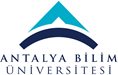 AKTS DERS TANITIM FORMUAKTS DERS TANITIM FORMUAKTS DERS TANITIM FORMUAKTS DERS TANITIM FORMUAKTS DERS TANITIM FORMUAKTS DERS TANITIM FORMUAKTS DERS TANITIM FORMUAKTS DERS TANITIM FORMUAKTS DERS TANITIM FORMUAKTS DERS TANITIM FORMUAKTS DERS TANITIM FORMUAKTS DERS TANITIM FORMUAKTS DERS TANITIM FORMUAKTS DERS TANITIM FORMUAKTS DERS TANITIM FORMUAKTS DERS TANITIM FORMUAKTS DERS TANITIM FORMUAKTS DERS TANITIM FORMUAKTS DERS TANITIM FORMUAKTS DERS TANITIM FORMUAKTS DERS TANITIM FORMUAKTS DERS TANITIM FORMUAKTS DERS TANITIM FORMU	I. BÖLÜM (Senato Onayı)	I. BÖLÜM (Senato Onayı)	I. BÖLÜM (Senato Onayı)	I. BÖLÜM (Senato Onayı)	I. BÖLÜM (Senato Onayı)	I. BÖLÜM (Senato Onayı)	I. BÖLÜM (Senato Onayı)	I. BÖLÜM (Senato Onayı)	I. BÖLÜM (Senato Onayı)	I. BÖLÜM (Senato Onayı)	I. BÖLÜM (Senato Onayı)	I. BÖLÜM (Senato Onayı)	I. BÖLÜM (Senato Onayı)	I. BÖLÜM (Senato Onayı)	I. BÖLÜM (Senato Onayı)	I. BÖLÜM (Senato Onayı)	I. BÖLÜM (Senato Onayı)	I. BÖLÜM (Senato Onayı)	I. BÖLÜM (Senato Onayı)	I. BÖLÜM (Senato Onayı)	I. BÖLÜM (Senato Onayı)	I. BÖLÜM (Senato Onayı)	I. BÖLÜM (Senato Onayı)	I. BÖLÜM (Senato Onayı)Dersi Açan Fakülte /YOMühendislik FakültesiMühendislik FakültesiMühendislik FakültesiMühendislik FakültesiMühendislik FakültesiMühendislik FakültesiMühendislik FakültesiMühendislik FakültesiMühendislik FakültesiMühendislik FakültesiMühendislik FakültesiMühendislik FakültesiMühendislik FakültesiMühendislik FakültesiMühendislik FakültesiMühendislik FakültesiMühendislik FakültesiMühendislik FakültesiMühendislik FakültesiMühendislik FakültesiMühendislik FakültesiMühendislik FakültesiMühendislik FakültesiDersi Açan Bölümİnşaat Mühendisliğiİnşaat Mühendisliğiİnşaat Mühendisliğiİnşaat Mühendisliğiİnşaat Mühendisliğiİnşaat Mühendisliğiİnşaat Mühendisliğiİnşaat Mühendisliğiİnşaat Mühendisliğiİnşaat Mühendisliğiİnşaat Mühendisliğiİnşaat Mühendisliğiİnşaat Mühendisliğiİnşaat Mühendisliğiİnşaat Mühendisliğiİnşaat Mühendisliğiİnşaat Mühendisliğiİnşaat Mühendisliğiİnşaat Mühendisliğiİnşaat Mühendisliğiİnşaat Mühendisliğiİnşaat Mühendisliğiİnşaat MühendisliğiDersi Alan Program (lar)İnşaat Mühendisliğiİnşaat Mühendisliğiİnşaat Mühendisliğiİnşaat Mühendisliğiİnşaat Mühendisliğiİnşaat Mühendisliğiİnşaat Mühendisliğiİnşaat Mühendisliğiİnşaat Mühendisliğiİnşaat Mühendisliğiİnşaat Mühendisliğiİnşaat Mühendisliğiİnşaat MühendisliğiZorunluZorunluZorunluZorunluZorunluZorunluZorunluZorunluZorunluZorunluDersi Alan Program (lar)Dersi Alan Program (lar)Ders Kodu CE 480CE 480CE 480CE 480CE 480CE 480CE 480CE 480CE 480CE 480CE 480CE 480CE 480CE 480CE 480CE 480CE 480CE 480CE 480CE 480CE 480CE 480CE 480Ders AdıŞantiye YöntemiŞantiye YöntemiŞantiye YöntemiŞantiye YöntemiŞantiye YöntemiŞantiye YöntemiŞantiye YöntemiŞantiye YöntemiŞantiye YöntemiŞantiye YöntemiŞantiye YöntemiŞantiye YöntemiŞantiye YöntemiŞantiye YöntemiŞantiye YöntemiŞantiye YöntemiŞantiye YöntemiŞantiye YöntemiŞantiye YöntemiŞantiye YöntemiŞantiye YöntemiŞantiye YöntemiŞantiye YöntemiÖğretim dili İngilizceİngilizceİngilizceİngilizceİngilizceİngilizceİngilizceİngilizceİngilizceİngilizceİngilizceİngilizceİngilizceİngilizceİngilizceİngilizceİngilizceİngilizceİngilizceİngilizceİngilizceİngilizceİngilizceDers TürüDers, Problem ÇözmeDers, Problem ÇözmeDers, Problem ÇözmeDers, Problem ÇözmeDers, Problem ÇözmeDers, Problem ÇözmeDers, Problem ÇözmeDers, Problem ÇözmeDers, Problem ÇözmeDers, Problem ÇözmeDers, Problem ÇözmeDers, Problem ÇözmeDers, Problem ÇözmeDers, Problem ÇözmeDers, Problem ÇözmeDers, Problem ÇözmeDers, Problem ÇözmeDers, Problem ÇözmeDers, Problem ÇözmeDers, Problem ÇözmeDers, Problem ÇözmeDers, Problem ÇözmeDers, Problem ÇözmeDers SeviyesiLisansLisansLisansLisansLisansLisansLisansLisansLisansLisansLisansLisansLisansLisansLisansLisansLisansLisansLisansLisansLisansLisansLisansHaftalık Ders SaatiDers: 2Ders: 2Ders: 2Ders: 2Ders: 2Ders: 2Lab: -Lab: -Lab: -Lab: -Uygulama: 1Uygulama: 1Uygulama: 1Uygulama: 1Uygulama: 1Uygulama: 1Diğer: -Diğer: -Diğer: -Diğer: -Diğer: -Diğer: -Diğer: -AKTS Kredisi55555555555555555555555Notlandırma TürüHarf notuHarf notuHarf notuHarf notuHarf notuHarf notuHarf notuHarf notuHarf notuHarf notuHarf notuHarf notuHarf notuHarf notuHarf notuHarf notuHarf notuHarf notuHarf notuHarf notuHarf notuHarf notuHarf notuÖn koşul/larYokYokYokYokYokYokYokYokYokYokYokYokYokYokYokYokYokYokYokYokYokYokYokYan koşul/larYokYokYokYokYokYokYokYokYokYokYokYokYokYokYokYokYokYokYokYokYokYokYokKayıt KısıtlamasıYokYokYokYokYokYokYokYokYokYokYokYokYokYokYokYokYokYokYokYokYokYokYokDersin Amacı Bu ders, öğrencilere bina inşaatı sırasında şantiye yönetimi ve organizasyonunda mühendisin temel görevleri ve fonksiyonunun öğretilmesi amacıyla hazırlanmıştır.Bu ders, öğrencilere bina inşaatı sırasında şantiye yönetimi ve organizasyonunda mühendisin temel görevleri ve fonksiyonunun öğretilmesi amacıyla hazırlanmıştır.Bu ders, öğrencilere bina inşaatı sırasında şantiye yönetimi ve organizasyonunda mühendisin temel görevleri ve fonksiyonunun öğretilmesi amacıyla hazırlanmıştır.Bu ders, öğrencilere bina inşaatı sırasında şantiye yönetimi ve organizasyonunda mühendisin temel görevleri ve fonksiyonunun öğretilmesi amacıyla hazırlanmıştır.Bu ders, öğrencilere bina inşaatı sırasında şantiye yönetimi ve organizasyonunda mühendisin temel görevleri ve fonksiyonunun öğretilmesi amacıyla hazırlanmıştır.Bu ders, öğrencilere bina inşaatı sırasında şantiye yönetimi ve organizasyonunda mühendisin temel görevleri ve fonksiyonunun öğretilmesi amacıyla hazırlanmıştır.Bu ders, öğrencilere bina inşaatı sırasında şantiye yönetimi ve organizasyonunda mühendisin temel görevleri ve fonksiyonunun öğretilmesi amacıyla hazırlanmıştır.Bu ders, öğrencilere bina inşaatı sırasında şantiye yönetimi ve organizasyonunda mühendisin temel görevleri ve fonksiyonunun öğretilmesi amacıyla hazırlanmıştır.Bu ders, öğrencilere bina inşaatı sırasında şantiye yönetimi ve organizasyonunda mühendisin temel görevleri ve fonksiyonunun öğretilmesi amacıyla hazırlanmıştır.Bu ders, öğrencilere bina inşaatı sırasında şantiye yönetimi ve organizasyonunda mühendisin temel görevleri ve fonksiyonunun öğretilmesi amacıyla hazırlanmıştır.Bu ders, öğrencilere bina inşaatı sırasında şantiye yönetimi ve organizasyonunda mühendisin temel görevleri ve fonksiyonunun öğretilmesi amacıyla hazırlanmıştır.Bu ders, öğrencilere bina inşaatı sırasında şantiye yönetimi ve organizasyonunda mühendisin temel görevleri ve fonksiyonunun öğretilmesi amacıyla hazırlanmıştır.Bu ders, öğrencilere bina inşaatı sırasında şantiye yönetimi ve organizasyonunda mühendisin temel görevleri ve fonksiyonunun öğretilmesi amacıyla hazırlanmıştır.Bu ders, öğrencilere bina inşaatı sırasında şantiye yönetimi ve organizasyonunda mühendisin temel görevleri ve fonksiyonunun öğretilmesi amacıyla hazırlanmıştır.Bu ders, öğrencilere bina inşaatı sırasında şantiye yönetimi ve organizasyonunda mühendisin temel görevleri ve fonksiyonunun öğretilmesi amacıyla hazırlanmıştır.Bu ders, öğrencilere bina inşaatı sırasında şantiye yönetimi ve organizasyonunda mühendisin temel görevleri ve fonksiyonunun öğretilmesi amacıyla hazırlanmıştır.Bu ders, öğrencilere bina inşaatı sırasında şantiye yönetimi ve organizasyonunda mühendisin temel görevleri ve fonksiyonunun öğretilmesi amacıyla hazırlanmıştır.Bu ders, öğrencilere bina inşaatı sırasında şantiye yönetimi ve organizasyonunda mühendisin temel görevleri ve fonksiyonunun öğretilmesi amacıyla hazırlanmıştır.Bu ders, öğrencilere bina inşaatı sırasında şantiye yönetimi ve organizasyonunda mühendisin temel görevleri ve fonksiyonunun öğretilmesi amacıyla hazırlanmıştır.Bu ders, öğrencilere bina inşaatı sırasında şantiye yönetimi ve organizasyonunda mühendisin temel görevleri ve fonksiyonunun öğretilmesi amacıyla hazırlanmıştır.Bu ders, öğrencilere bina inşaatı sırasında şantiye yönetimi ve organizasyonunda mühendisin temel görevleri ve fonksiyonunun öğretilmesi amacıyla hazırlanmıştır.Bu ders, öğrencilere bina inşaatı sırasında şantiye yönetimi ve organizasyonunda mühendisin temel görevleri ve fonksiyonunun öğretilmesi amacıyla hazırlanmıştır.Bu ders, öğrencilere bina inşaatı sırasında şantiye yönetimi ve organizasyonunda mühendisin temel görevleri ve fonksiyonunun öğretilmesi amacıyla hazırlanmıştır.Ders İçeriği Ders kapsamında genel olarak şantiye planlama, denetim ve düzenleme yöntemlerinin öğretilmesi hedeflenerek, yönetici ve plancı teknik elemanların şantiye kurulmasında temel görevlerinin belirlenmesi ve değerlendirilmesi konusunda öğrencilere etkin bilgi aktarımının sağlanması hedeflenmektedir. Bu konuların ışığında öğrencilere deneyimin önemi, iş, işyeri, ekip ve ferdi çalışma düzenlerinin tanıtımı yapılarak iş programı düzenleme, uygulamaları ve revizyonları konularında geniş bilgi verilmektedir. Ders kapsamında genel olarak şantiye planlama, denetim ve düzenleme yöntemlerinin öğretilmesi hedeflenerek, yönetici ve plancı teknik elemanların şantiye kurulmasında temel görevlerinin belirlenmesi ve değerlendirilmesi konusunda öğrencilere etkin bilgi aktarımının sağlanması hedeflenmektedir. Bu konuların ışığında öğrencilere deneyimin önemi, iş, işyeri, ekip ve ferdi çalışma düzenlerinin tanıtımı yapılarak iş programı düzenleme, uygulamaları ve revizyonları konularında geniş bilgi verilmektedir. Ders kapsamında genel olarak şantiye planlama, denetim ve düzenleme yöntemlerinin öğretilmesi hedeflenerek, yönetici ve plancı teknik elemanların şantiye kurulmasında temel görevlerinin belirlenmesi ve değerlendirilmesi konusunda öğrencilere etkin bilgi aktarımının sağlanması hedeflenmektedir. Bu konuların ışığında öğrencilere deneyimin önemi, iş, işyeri, ekip ve ferdi çalışma düzenlerinin tanıtımı yapılarak iş programı düzenleme, uygulamaları ve revizyonları konularında geniş bilgi verilmektedir. Ders kapsamında genel olarak şantiye planlama, denetim ve düzenleme yöntemlerinin öğretilmesi hedeflenerek, yönetici ve plancı teknik elemanların şantiye kurulmasında temel görevlerinin belirlenmesi ve değerlendirilmesi konusunda öğrencilere etkin bilgi aktarımının sağlanması hedeflenmektedir. Bu konuların ışığında öğrencilere deneyimin önemi, iş, işyeri, ekip ve ferdi çalışma düzenlerinin tanıtımı yapılarak iş programı düzenleme, uygulamaları ve revizyonları konularında geniş bilgi verilmektedir. Ders kapsamında genel olarak şantiye planlama, denetim ve düzenleme yöntemlerinin öğretilmesi hedeflenerek, yönetici ve plancı teknik elemanların şantiye kurulmasında temel görevlerinin belirlenmesi ve değerlendirilmesi konusunda öğrencilere etkin bilgi aktarımının sağlanması hedeflenmektedir. Bu konuların ışığında öğrencilere deneyimin önemi, iş, işyeri, ekip ve ferdi çalışma düzenlerinin tanıtımı yapılarak iş programı düzenleme, uygulamaları ve revizyonları konularında geniş bilgi verilmektedir. Ders kapsamında genel olarak şantiye planlama, denetim ve düzenleme yöntemlerinin öğretilmesi hedeflenerek, yönetici ve plancı teknik elemanların şantiye kurulmasında temel görevlerinin belirlenmesi ve değerlendirilmesi konusunda öğrencilere etkin bilgi aktarımının sağlanması hedeflenmektedir. Bu konuların ışığında öğrencilere deneyimin önemi, iş, işyeri, ekip ve ferdi çalışma düzenlerinin tanıtımı yapılarak iş programı düzenleme, uygulamaları ve revizyonları konularında geniş bilgi verilmektedir. Ders kapsamında genel olarak şantiye planlama, denetim ve düzenleme yöntemlerinin öğretilmesi hedeflenerek, yönetici ve plancı teknik elemanların şantiye kurulmasında temel görevlerinin belirlenmesi ve değerlendirilmesi konusunda öğrencilere etkin bilgi aktarımının sağlanması hedeflenmektedir. Bu konuların ışığında öğrencilere deneyimin önemi, iş, işyeri, ekip ve ferdi çalışma düzenlerinin tanıtımı yapılarak iş programı düzenleme, uygulamaları ve revizyonları konularında geniş bilgi verilmektedir. Ders kapsamında genel olarak şantiye planlama, denetim ve düzenleme yöntemlerinin öğretilmesi hedeflenerek, yönetici ve plancı teknik elemanların şantiye kurulmasında temel görevlerinin belirlenmesi ve değerlendirilmesi konusunda öğrencilere etkin bilgi aktarımının sağlanması hedeflenmektedir. Bu konuların ışığında öğrencilere deneyimin önemi, iş, işyeri, ekip ve ferdi çalışma düzenlerinin tanıtımı yapılarak iş programı düzenleme, uygulamaları ve revizyonları konularında geniş bilgi verilmektedir. Ders kapsamında genel olarak şantiye planlama, denetim ve düzenleme yöntemlerinin öğretilmesi hedeflenerek, yönetici ve plancı teknik elemanların şantiye kurulmasında temel görevlerinin belirlenmesi ve değerlendirilmesi konusunda öğrencilere etkin bilgi aktarımının sağlanması hedeflenmektedir. Bu konuların ışığında öğrencilere deneyimin önemi, iş, işyeri, ekip ve ferdi çalışma düzenlerinin tanıtımı yapılarak iş programı düzenleme, uygulamaları ve revizyonları konularında geniş bilgi verilmektedir. Ders kapsamında genel olarak şantiye planlama, denetim ve düzenleme yöntemlerinin öğretilmesi hedeflenerek, yönetici ve plancı teknik elemanların şantiye kurulmasında temel görevlerinin belirlenmesi ve değerlendirilmesi konusunda öğrencilere etkin bilgi aktarımının sağlanması hedeflenmektedir. Bu konuların ışığında öğrencilere deneyimin önemi, iş, işyeri, ekip ve ferdi çalışma düzenlerinin tanıtımı yapılarak iş programı düzenleme, uygulamaları ve revizyonları konularında geniş bilgi verilmektedir. Ders kapsamında genel olarak şantiye planlama, denetim ve düzenleme yöntemlerinin öğretilmesi hedeflenerek, yönetici ve plancı teknik elemanların şantiye kurulmasında temel görevlerinin belirlenmesi ve değerlendirilmesi konusunda öğrencilere etkin bilgi aktarımının sağlanması hedeflenmektedir. Bu konuların ışığında öğrencilere deneyimin önemi, iş, işyeri, ekip ve ferdi çalışma düzenlerinin tanıtımı yapılarak iş programı düzenleme, uygulamaları ve revizyonları konularında geniş bilgi verilmektedir. Ders kapsamında genel olarak şantiye planlama, denetim ve düzenleme yöntemlerinin öğretilmesi hedeflenerek, yönetici ve plancı teknik elemanların şantiye kurulmasında temel görevlerinin belirlenmesi ve değerlendirilmesi konusunda öğrencilere etkin bilgi aktarımının sağlanması hedeflenmektedir. Bu konuların ışığında öğrencilere deneyimin önemi, iş, işyeri, ekip ve ferdi çalışma düzenlerinin tanıtımı yapılarak iş programı düzenleme, uygulamaları ve revizyonları konularında geniş bilgi verilmektedir. Ders kapsamında genel olarak şantiye planlama, denetim ve düzenleme yöntemlerinin öğretilmesi hedeflenerek, yönetici ve plancı teknik elemanların şantiye kurulmasında temel görevlerinin belirlenmesi ve değerlendirilmesi konusunda öğrencilere etkin bilgi aktarımının sağlanması hedeflenmektedir. Bu konuların ışığında öğrencilere deneyimin önemi, iş, işyeri, ekip ve ferdi çalışma düzenlerinin tanıtımı yapılarak iş programı düzenleme, uygulamaları ve revizyonları konularında geniş bilgi verilmektedir. Ders kapsamında genel olarak şantiye planlama, denetim ve düzenleme yöntemlerinin öğretilmesi hedeflenerek, yönetici ve plancı teknik elemanların şantiye kurulmasında temel görevlerinin belirlenmesi ve değerlendirilmesi konusunda öğrencilere etkin bilgi aktarımının sağlanması hedeflenmektedir. Bu konuların ışığında öğrencilere deneyimin önemi, iş, işyeri, ekip ve ferdi çalışma düzenlerinin tanıtımı yapılarak iş programı düzenleme, uygulamaları ve revizyonları konularında geniş bilgi verilmektedir. Ders kapsamında genel olarak şantiye planlama, denetim ve düzenleme yöntemlerinin öğretilmesi hedeflenerek, yönetici ve plancı teknik elemanların şantiye kurulmasında temel görevlerinin belirlenmesi ve değerlendirilmesi konusunda öğrencilere etkin bilgi aktarımının sağlanması hedeflenmektedir. Bu konuların ışığında öğrencilere deneyimin önemi, iş, işyeri, ekip ve ferdi çalışma düzenlerinin tanıtımı yapılarak iş programı düzenleme, uygulamaları ve revizyonları konularında geniş bilgi verilmektedir. Ders kapsamında genel olarak şantiye planlama, denetim ve düzenleme yöntemlerinin öğretilmesi hedeflenerek, yönetici ve plancı teknik elemanların şantiye kurulmasında temel görevlerinin belirlenmesi ve değerlendirilmesi konusunda öğrencilere etkin bilgi aktarımının sağlanması hedeflenmektedir. Bu konuların ışığında öğrencilere deneyimin önemi, iş, işyeri, ekip ve ferdi çalışma düzenlerinin tanıtımı yapılarak iş programı düzenleme, uygulamaları ve revizyonları konularında geniş bilgi verilmektedir. Ders kapsamında genel olarak şantiye planlama, denetim ve düzenleme yöntemlerinin öğretilmesi hedeflenerek, yönetici ve plancı teknik elemanların şantiye kurulmasında temel görevlerinin belirlenmesi ve değerlendirilmesi konusunda öğrencilere etkin bilgi aktarımının sağlanması hedeflenmektedir. Bu konuların ışığında öğrencilere deneyimin önemi, iş, işyeri, ekip ve ferdi çalışma düzenlerinin tanıtımı yapılarak iş programı düzenleme, uygulamaları ve revizyonları konularında geniş bilgi verilmektedir. Ders kapsamında genel olarak şantiye planlama, denetim ve düzenleme yöntemlerinin öğretilmesi hedeflenerek, yönetici ve plancı teknik elemanların şantiye kurulmasında temel görevlerinin belirlenmesi ve değerlendirilmesi konusunda öğrencilere etkin bilgi aktarımının sağlanması hedeflenmektedir. Bu konuların ışığında öğrencilere deneyimin önemi, iş, işyeri, ekip ve ferdi çalışma düzenlerinin tanıtımı yapılarak iş programı düzenleme, uygulamaları ve revizyonları konularında geniş bilgi verilmektedir. Ders kapsamında genel olarak şantiye planlama, denetim ve düzenleme yöntemlerinin öğretilmesi hedeflenerek, yönetici ve plancı teknik elemanların şantiye kurulmasında temel görevlerinin belirlenmesi ve değerlendirilmesi konusunda öğrencilere etkin bilgi aktarımının sağlanması hedeflenmektedir. Bu konuların ışığında öğrencilere deneyimin önemi, iş, işyeri, ekip ve ferdi çalışma düzenlerinin tanıtımı yapılarak iş programı düzenleme, uygulamaları ve revizyonları konularında geniş bilgi verilmektedir. Ders kapsamında genel olarak şantiye planlama, denetim ve düzenleme yöntemlerinin öğretilmesi hedeflenerek, yönetici ve plancı teknik elemanların şantiye kurulmasında temel görevlerinin belirlenmesi ve değerlendirilmesi konusunda öğrencilere etkin bilgi aktarımının sağlanması hedeflenmektedir. Bu konuların ışığında öğrencilere deneyimin önemi, iş, işyeri, ekip ve ferdi çalışma düzenlerinin tanıtımı yapılarak iş programı düzenleme, uygulamaları ve revizyonları konularında geniş bilgi verilmektedir. Ders kapsamında genel olarak şantiye planlama, denetim ve düzenleme yöntemlerinin öğretilmesi hedeflenerek, yönetici ve plancı teknik elemanların şantiye kurulmasında temel görevlerinin belirlenmesi ve değerlendirilmesi konusunda öğrencilere etkin bilgi aktarımının sağlanması hedeflenmektedir. Bu konuların ışığında öğrencilere deneyimin önemi, iş, işyeri, ekip ve ferdi çalışma düzenlerinin tanıtımı yapılarak iş programı düzenleme, uygulamaları ve revizyonları konularında geniş bilgi verilmektedir. Ders kapsamında genel olarak şantiye planlama, denetim ve düzenleme yöntemlerinin öğretilmesi hedeflenerek, yönetici ve plancı teknik elemanların şantiye kurulmasında temel görevlerinin belirlenmesi ve değerlendirilmesi konusunda öğrencilere etkin bilgi aktarımının sağlanması hedeflenmektedir. Bu konuların ışığında öğrencilere deneyimin önemi, iş, işyeri, ekip ve ferdi çalışma düzenlerinin tanıtımı yapılarak iş programı düzenleme, uygulamaları ve revizyonları konularında geniş bilgi verilmektedir. Ders kapsamında genel olarak şantiye planlama, denetim ve düzenleme yöntemlerinin öğretilmesi hedeflenerek, yönetici ve plancı teknik elemanların şantiye kurulmasında temel görevlerinin belirlenmesi ve değerlendirilmesi konusunda öğrencilere etkin bilgi aktarımının sağlanması hedeflenmektedir. Bu konuların ışığında öğrencilere deneyimin önemi, iş, işyeri, ekip ve ferdi çalışma düzenlerinin tanıtımı yapılarak iş programı düzenleme, uygulamaları ve revizyonları konularında geniş bilgi verilmektedir. Öğrenim Çıktıları ÖÇ1ÖÇ1Şantiye planlamasını yapabilme,Şantiye denetim ve düzenleme yöntemlerine hakim olma,Şantiye yönetici ve plancı teknik eleamanların şantiye kurulmasında temel görevlerini belirleme,İş, işyeri, iş takibi, ekip ve ferdi çalışma düzenlemelerini yapabilme,Projelendirmeye uygun şekilde şantiye düzenlemesini yapabilme.Şantiye planlamasını yapabilme,Şantiye denetim ve düzenleme yöntemlerine hakim olma,Şantiye yönetici ve plancı teknik eleamanların şantiye kurulmasında temel görevlerini belirleme,İş, işyeri, iş takibi, ekip ve ferdi çalışma düzenlemelerini yapabilme,Projelendirmeye uygun şekilde şantiye düzenlemesini yapabilme.Şantiye planlamasını yapabilme,Şantiye denetim ve düzenleme yöntemlerine hakim olma,Şantiye yönetici ve plancı teknik eleamanların şantiye kurulmasında temel görevlerini belirleme,İş, işyeri, iş takibi, ekip ve ferdi çalışma düzenlemelerini yapabilme,Projelendirmeye uygun şekilde şantiye düzenlemesini yapabilme.Şantiye planlamasını yapabilme,Şantiye denetim ve düzenleme yöntemlerine hakim olma,Şantiye yönetici ve plancı teknik eleamanların şantiye kurulmasında temel görevlerini belirleme,İş, işyeri, iş takibi, ekip ve ferdi çalışma düzenlemelerini yapabilme,Projelendirmeye uygun şekilde şantiye düzenlemesini yapabilme.Şantiye planlamasını yapabilme,Şantiye denetim ve düzenleme yöntemlerine hakim olma,Şantiye yönetici ve plancı teknik eleamanların şantiye kurulmasında temel görevlerini belirleme,İş, işyeri, iş takibi, ekip ve ferdi çalışma düzenlemelerini yapabilme,Projelendirmeye uygun şekilde şantiye düzenlemesini yapabilme.Şantiye planlamasını yapabilme,Şantiye denetim ve düzenleme yöntemlerine hakim olma,Şantiye yönetici ve plancı teknik eleamanların şantiye kurulmasında temel görevlerini belirleme,İş, işyeri, iş takibi, ekip ve ferdi çalışma düzenlemelerini yapabilme,Projelendirmeye uygun şekilde şantiye düzenlemesini yapabilme.Şantiye planlamasını yapabilme,Şantiye denetim ve düzenleme yöntemlerine hakim olma,Şantiye yönetici ve plancı teknik eleamanların şantiye kurulmasında temel görevlerini belirleme,İş, işyeri, iş takibi, ekip ve ferdi çalışma düzenlemelerini yapabilme,Projelendirmeye uygun şekilde şantiye düzenlemesini yapabilme.Şantiye planlamasını yapabilme,Şantiye denetim ve düzenleme yöntemlerine hakim olma,Şantiye yönetici ve plancı teknik eleamanların şantiye kurulmasında temel görevlerini belirleme,İş, işyeri, iş takibi, ekip ve ferdi çalışma düzenlemelerini yapabilme,Projelendirmeye uygun şekilde şantiye düzenlemesini yapabilme.Şantiye planlamasını yapabilme,Şantiye denetim ve düzenleme yöntemlerine hakim olma,Şantiye yönetici ve plancı teknik eleamanların şantiye kurulmasında temel görevlerini belirleme,İş, işyeri, iş takibi, ekip ve ferdi çalışma düzenlemelerini yapabilme,Projelendirmeye uygun şekilde şantiye düzenlemesini yapabilme.Şantiye planlamasını yapabilme,Şantiye denetim ve düzenleme yöntemlerine hakim olma,Şantiye yönetici ve plancı teknik eleamanların şantiye kurulmasında temel görevlerini belirleme,İş, işyeri, iş takibi, ekip ve ferdi çalışma düzenlemelerini yapabilme,Projelendirmeye uygun şekilde şantiye düzenlemesini yapabilme.Şantiye planlamasını yapabilme,Şantiye denetim ve düzenleme yöntemlerine hakim olma,Şantiye yönetici ve plancı teknik eleamanların şantiye kurulmasında temel görevlerini belirleme,İş, işyeri, iş takibi, ekip ve ferdi çalışma düzenlemelerini yapabilme,Projelendirmeye uygun şekilde şantiye düzenlemesini yapabilme.Şantiye planlamasını yapabilme,Şantiye denetim ve düzenleme yöntemlerine hakim olma,Şantiye yönetici ve plancı teknik eleamanların şantiye kurulmasında temel görevlerini belirleme,İş, işyeri, iş takibi, ekip ve ferdi çalışma düzenlemelerini yapabilme,Projelendirmeye uygun şekilde şantiye düzenlemesini yapabilme.Şantiye planlamasını yapabilme,Şantiye denetim ve düzenleme yöntemlerine hakim olma,Şantiye yönetici ve plancı teknik eleamanların şantiye kurulmasında temel görevlerini belirleme,İş, işyeri, iş takibi, ekip ve ferdi çalışma düzenlemelerini yapabilme,Projelendirmeye uygun şekilde şantiye düzenlemesini yapabilme.Şantiye planlamasını yapabilme,Şantiye denetim ve düzenleme yöntemlerine hakim olma,Şantiye yönetici ve plancı teknik eleamanların şantiye kurulmasında temel görevlerini belirleme,İş, işyeri, iş takibi, ekip ve ferdi çalışma düzenlemelerini yapabilme,Projelendirmeye uygun şekilde şantiye düzenlemesini yapabilme.Şantiye planlamasını yapabilme,Şantiye denetim ve düzenleme yöntemlerine hakim olma,Şantiye yönetici ve plancı teknik eleamanların şantiye kurulmasında temel görevlerini belirleme,İş, işyeri, iş takibi, ekip ve ferdi çalışma düzenlemelerini yapabilme,Projelendirmeye uygun şekilde şantiye düzenlemesini yapabilme.Şantiye planlamasını yapabilme,Şantiye denetim ve düzenleme yöntemlerine hakim olma,Şantiye yönetici ve plancı teknik eleamanların şantiye kurulmasında temel görevlerini belirleme,İş, işyeri, iş takibi, ekip ve ferdi çalışma düzenlemelerini yapabilme,Projelendirmeye uygun şekilde şantiye düzenlemesini yapabilme.Şantiye planlamasını yapabilme,Şantiye denetim ve düzenleme yöntemlerine hakim olma,Şantiye yönetici ve plancı teknik eleamanların şantiye kurulmasında temel görevlerini belirleme,İş, işyeri, iş takibi, ekip ve ferdi çalışma düzenlemelerini yapabilme,Projelendirmeye uygun şekilde şantiye düzenlemesini yapabilme.Şantiye planlamasını yapabilme,Şantiye denetim ve düzenleme yöntemlerine hakim olma,Şantiye yönetici ve plancı teknik eleamanların şantiye kurulmasında temel görevlerini belirleme,İş, işyeri, iş takibi, ekip ve ferdi çalışma düzenlemelerini yapabilme,Projelendirmeye uygun şekilde şantiye düzenlemesini yapabilme.Şantiye planlamasını yapabilme,Şantiye denetim ve düzenleme yöntemlerine hakim olma,Şantiye yönetici ve plancı teknik eleamanların şantiye kurulmasında temel görevlerini belirleme,İş, işyeri, iş takibi, ekip ve ferdi çalışma düzenlemelerini yapabilme,Projelendirmeye uygun şekilde şantiye düzenlemesini yapabilme.Şantiye planlamasını yapabilme,Şantiye denetim ve düzenleme yöntemlerine hakim olma,Şantiye yönetici ve plancı teknik eleamanların şantiye kurulmasında temel görevlerini belirleme,İş, işyeri, iş takibi, ekip ve ferdi çalışma düzenlemelerini yapabilme,Projelendirmeye uygun şekilde şantiye düzenlemesini yapabilme.Şantiye planlamasını yapabilme,Şantiye denetim ve düzenleme yöntemlerine hakim olma,Şantiye yönetici ve plancı teknik eleamanların şantiye kurulmasında temel görevlerini belirleme,İş, işyeri, iş takibi, ekip ve ferdi çalışma düzenlemelerini yapabilme,Projelendirmeye uygun şekilde şantiye düzenlemesini yapabilme.Öğrenim Çıktıları ÖÇ2ÖÇ2Şantiye planlamasını yapabilme,Şantiye denetim ve düzenleme yöntemlerine hakim olma,Şantiye yönetici ve plancı teknik eleamanların şantiye kurulmasında temel görevlerini belirleme,İş, işyeri, iş takibi, ekip ve ferdi çalışma düzenlemelerini yapabilme,Projelendirmeye uygun şekilde şantiye düzenlemesini yapabilme.Şantiye planlamasını yapabilme,Şantiye denetim ve düzenleme yöntemlerine hakim olma,Şantiye yönetici ve plancı teknik eleamanların şantiye kurulmasında temel görevlerini belirleme,İş, işyeri, iş takibi, ekip ve ferdi çalışma düzenlemelerini yapabilme,Projelendirmeye uygun şekilde şantiye düzenlemesini yapabilme.Şantiye planlamasını yapabilme,Şantiye denetim ve düzenleme yöntemlerine hakim olma,Şantiye yönetici ve plancı teknik eleamanların şantiye kurulmasında temel görevlerini belirleme,İş, işyeri, iş takibi, ekip ve ferdi çalışma düzenlemelerini yapabilme,Projelendirmeye uygun şekilde şantiye düzenlemesini yapabilme.Şantiye planlamasını yapabilme,Şantiye denetim ve düzenleme yöntemlerine hakim olma,Şantiye yönetici ve plancı teknik eleamanların şantiye kurulmasında temel görevlerini belirleme,İş, işyeri, iş takibi, ekip ve ferdi çalışma düzenlemelerini yapabilme,Projelendirmeye uygun şekilde şantiye düzenlemesini yapabilme.Şantiye planlamasını yapabilme,Şantiye denetim ve düzenleme yöntemlerine hakim olma,Şantiye yönetici ve plancı teknik eleamanların şantiye kurulmasında temel görevlerini belirleme,İş, işyeri, iş takibi, ekip ve ferdi çalışma düzenlemelerini yapabilme,Projelendirmeye uygun şekilde şantiye düzenlemesini yapabilme.Şantiye planlamasını yapabilme,Şantiye denetim ve düzenleme yöntemlerine hakim olma,Şantiye yönetici ve plancı teknik eleamanların şantiye kurulmasında temel görevlerini belirleme,İş, işyeri, iş takibi, ekip ve ferdi çalışma düzenlemelerini yapabilme,Projelendirmeye uygun şekilde şantiye düzenlemesini yapabilme.Şantiye planlamasını yapabilme,Şantiye denetim ve düzenleme yöntemlerine hakim olma,Şantiye yönetici ve plancı teknik eleamanların şantiye kurulmasında temel görevlerini belirleme,İş, işyeri, iş takibi, ekip ve ferdi çalışma düzenlemelerini yapabilme,Projelendirmeye uygun şekilde şantiye düzenlemesini yapabilme.Şantiye planlamasını yapabilme,Şantiye denetim ve düzenleme yöntemlerine hakim olma,Şantiye yönetici ve plancı teknik eleamanların şantiye kurulmasında temel görevlerini belirleme,İş, işyeri, iş takibi, ekip ve ferdi çalışma düzenlemelerini yapabilme,Projelendirmeye uygun şekilde şantiye düzenlemesini yapabilme.Şantiye planlamasını yapabilme,Şantiye denetim ve düzenleme yöntemlerine hakim olma,Şantiye yönetici ve plancı teknik eleamanların şantiye kurulmasında temel görevlerini belirleme,İş, işyeri, iş takibi, ekip ve ferdi çalışma düzenlemelerini yapabilme,Projelendirmeye uygun şekilde şantiye düzenlemesini yapabilme.Şantiye planlamasını yapabilme,Şantiye denetim ve düzenleme yöntemlerine hakim olma,Şantiye yönetici ve plancı teknik eleamanların şantiye kurulmasında temel görevlerini belirleme,İş, işyeri, iş takibi, ekip ve ferdi çalışma düzenlemelerini yapabilme,Projelendirmeye uygun şekilde şantiye düzenlemesini yapabilme.Şantiye planlamasını yapabilme,Şantiye denetim ve düzenleme yöntemlerine hakim olma,Şantiye yönetici ve plancı teknik eleamanların şantiye kurulmasında temel görevlerini belirleme,İş, işyeri, iş takibi, ekip ve ferdi çalışma düzenlemelerini yapabilme,Projelendirmeye uygun şekilde şantiye düzenlemesini yapabilme.Şantiye planlamasını yapabilme,Şantiye denetim ve düzenleme yöntemlerine hakim olma,Şantiye yönetici ve plancı teknik eleamanların şantiye kurulmasında temel görevlerini belirleme,İş, işyeri, iş takibi, ekip ve ferdi çalışma düzenlemelerini yapabilme,Projelendirmeye uygun şekilde şantiye düzenlemesini yapabilme.Şantiye planlamasını yapabilme,Şantiye denetim ve düzenleme yöntemlerine hakim olma,Şantiye yönetici ve plancı teknik eleamanların şantiye kurulmasında temel görevlerini belirleme,İş, işyeri, iş takibi, ekip ve ferdi çalışma düzenlemelerini yapabilme,Projelendirmeye uygun şekilde şantiye düzenlemesini yapabilme.Şantiye planlamasını yapabilme,Şantiye denetim ve düzenleme yöntemlerine hakim olma,Şantiye yönetici ve plancı teknik eleamanların şantiye kurulmasında temel görevlerini belirleme,İş, işyeri, iş takibi, ekip ve ferdi çalışma düzenlemelerini yapabilme,Projelendirmeye uygun şekilde şantiye düzenlemesini yapabilme.Şantiye planlamasını yapabilme,Şantiye denetim ve düzenleme yöntemlerine hakim olma,Şantiye yönetici ve plancı teknik eleamanların şantiye kurulmasında temel görevlerini belirleme,İş, işyeri, iş takibi, ekip ve ferdi çalışma düzenlemelerini yapabilme,Projelendirmeye uygun şekilde şantiye düzenlemesini yapabilme.Şantiye planlamasını yapabilme,Şantiye denetim ve düzenleme yöntemlerine hakim olma,Şantiye yönetici ve plancı teknik eleamanların şantiye kurulmasında temel görevlerini belirleme,İş, işyeri, iş takibi, ekip ve ferdi çalışma düzenlemelerini yapabilme,Projelendirmeye uygun şekilde şantiye düzenlemesini yapabilme.Şantiye planlamasını yapabilme,Şantiye denetim ve düzenleme yöntemlerine hakim olma,Şantiye yönetici ve plancı teknik eleamanların şantiye kurulmasında temel görevlerini belirleme,İş, işyeri, iş takibi, ekip ve ferdi çalışma düzenlemelerini yapabilme,Projelendirmeye uygun şekilde şantiye düzenlemesini yapabilme.Şantiye planlamasını yapabilme,Şantiye denetim ve düzenleme yöntemlerine hakim olma,Şantiye yönetici ve plancı teknik eleamanların şantiye kurulmasında temel görevlerini belirleme,İş, işyeri, iş takibi, ekip ve ferdi çalışma düzenlemelerini yapabilme,Projelendirmeye uygun şekilde şantiye düzenlemesini yapabilme.Şantiye planlamasını yapabilme,Şantiye denetim ve düzenleme yöntemlerine hakim olma,Şantiye yönetici ve plancı teknik eleamanların şantiye kurulmasında temel görevlerini belirleme,İş, işyeri, iş takibi, ekip ve ferdi çalışma düzenlemelerini yapabilme,Projelendirmeye uygun şekilde şantiye düzenlemesini yapabilme.Şantiye planlamasını yapabilme,Şantiye denetim ve düzenleme yöntemlerine hakim olma,Şantiye yönetici ve plancı teknik eleamanların şantiye kurulmasında temel görevlerini belirleme,İş, işyeri, iş takibi, ekip ve ferdi çalışma düzenlemelerini yapabilme,Projelendirmeye uygun şekilde şantiye düzenlemesini yapabilme.Şantiye planlamasını yapabilme,Şantiye denetim ve düzenleme yöntemlerine hakim olma,Şantiye yönetici ve plancı teknik eleamanların şantiye kurulmasında temel görevlerini belirleme,İş, işyeri, iş takibi, ekip ve ferdi çalışma düzenlemelerini yapabilme,Projelendirmeye uygun şekilde şantiye düzenlemesini yapabilme.Öğrenim Çıktıları ÖÇ2ÖÇ2Şantiye planlamasını yapabilme,Şantiye denetim ve düzenleme yöntemlerine hakim olma,Şantiye yönetici ve plancı teknik eleamanların şantiye kurulmasında temel görevlerini belirleme,İş, işyeri, iş takibi, ekip ve ferdi çalışma düzenlemelerini yapabilme,Projelendirmeye uygun şekilde şantiye düzenlemesini yapabilme.Şantiye planlamasını yapabilme,Şantiye denetim ve düzenleme yöntemlerine hakim olma,Şantiye yönetici ve plancı teknik eleamanların şantiye kurulmasında temel görevlerini belirleme,İş, işyeri, iş takibi, ekip ve ferdi çalışma düzenlemelerini yapabilme,Projelendirmeye uygun şekilde şantiye düzenlemesini yapabilme.Şantiye planlamasını yapabilme,Şantiye denetim ve düzenleme yöntemlerine hakim olma,Şantiye yönetici ve plancı teknik eleamanların şantiye kurulmasında temel görevlerini belirleme,İş, işyeri, iş takibi, ekip ve ferdi çalışma düzenlemelerini yapabilme,Projelendirmeye uygun şekilde şantiye düzenlemesini yapabilme.Şantiye planlamasını yapabilme,Şantiye denetim ve düzenleme yöntemlerine hakim olma,Şantiye yönetici ve plancı teknik eleamanların şantiye kurulmasında temel görevlerini belirleme,İş, işyeri, iş takibi, ekip ve ferdi çalışma düzenlemelerini yapabilme,Projelendirmeye uygun şekilde şantiye düzenlemesini yapabilme.Şantiye planlamasını yapabilme,Şantiye denetim ve düzenleme yöntemlerine hakim olma,Şantiye yönetici ve plancı teknik eleamanların şantiye kurulmasında temel görevlerini belirleme,İş, işyeri, iş takibi, ekip ve ferdi çalışma düzenlemelerini yapabilme,Projelendirmeye uygun şekilde şantiye düzenlemesini yapabilme.Şantiye planlamasını yapabilme,Şantiye denetim ve düzenleme yöntemlerine hakim olma,Şantiye yönetici ve plancı teknik eleamanların şantiye kurulmasında temel görevlerini belirleme,İş, işyeri, iş takibi, ekip ve ferdi çalışma düzenlemelerini yapabilme,Projelendirmeye uygun şekilde şantiye düzenlemesini yapabilme.Şantiye planlamasını yapabilme,Şantiye denetim ve düzenleme yöntemlerine hakim olma,Şantiye yönetici ve plancı teknik eleamanların şantiye kurulmasında temel görevlerini belirleme,İş, işyeri, iş takibi, ekip ve ferdi çalışma düzenlemelerini yapabilme,Projelendirmeye uygun şekilde şantiye düzenlemesini yapabilme.Şantiye planlamasını yapabilme,Şantiye denetim ve düzenleme yöntemlerine hakim olma,Şantiye yönetici ve plancı teknik eleamanların şantiye kurulmasında temel görevlerini belirleme,İş, işyeri, iş takibi, ekip ve ferdi çalışma düzenlemelerini yapabilme,Projelendirmeye uygun şekilde şantiye düzenlemesini yapabilme.Şantiye planlamasını yapabilme,Şantiye denetim ve düzenleme yöntemlerine hakim olma,Şantiye yönetici ve plancı teknik eleamanların şantiye kurulmasında temel görevlerini belirleme,İş, işyeri, iş takibi, ekip ve ferdi çalışma düzenlemelerini yapabilme,Projelendirmeye uygun şekilde şantiye düzenlemesini yapabilme.Şantiye planlamasını yapabilme,Şantiye denetim ve düzenleme yöntemlerine hakim olma,Şantiye yönetici ve plancı teknik eleamanların şantiye kurulmasında temel görevlerini belirleme,İş, işyeri, iş takibi, ekip ve ferdi çalışma düzenlemelerini yapabilme,Projelendirmeye uygun şekilde şantiye düzenlemesini yapabilme.Şantiye planlamasını yapabilme,Şantiye denetim ve düzenleme yöntemlerine hakim olma,Şantiye yönetici ve plancı teknik eleamanların şantiye kurulmasında temel görevlerini belirleme,İş, işyeri, iş takibi, ekip ve ferdi çalışma düzenlemelerini yapabilme,Projelendirmeye uygun şekilde şantiye düzenlemesini yapabilme.Şantiye planlamasını yapabilme,Şantiye denetim ve düzenleme yöntemlerine hakim olma,Şantiye yönetici ve plancı teknik eleamanların şantiye kurulmasında temel görevlerini belirleme,İş, işyeri, iş takibi, ekip ve ferdi çalışma düzenlemelerini yapabilme,Projelendirmeye uygun şekilde şantiye düzenlemesini yapabilme.Şantiye planlamasını yapabilme,Şantiye denetim ve düzenleme yöntemlerine hakim olma,Şantiye yönetici ve plancı teknik eleamanların şantiye kurulmasında temel görevlerini belirleme,İş, işyeri, iş takibi, ekip ve ferdi çalışma düzenlemelerini yapabilme,Projelendirmeye uygun şekilde şantiye düzenlemesini yapabilme.Şantiye planlamasını yapabilme,Şantiye denetim ve düzenleme yöntemlerine hakim olma,Şantiye yönetici ve plancı teknik eleamanların şantiye kurulmasında temel görevlerini belirleme,İş, işyeri, iş takibi, ekip ve ferdi çalışma düzenlemelerini yapabilme,Projelendirmeye uygun şekilde şantiye düzenlemesini yapabilme.Şantiye planlamasını yapabilme,Şantiye denetim ve düzenleme yöntemlerine hakim olma,Şantiye yönetici ve plancı teknik eleamanların şantiye kurulmasında temel görevlerini belirleme,İş, işyeri, iş takibi, ekip ve ferdi çalışma düzenlemelerini yapabilme,Projelendirmeye uygun şekilde şantiye düzenlemesini yapabilme.Şantiye planlamasını yapabilme,Şantiye denetim ve düzenleme yöntemlerine hakim olma,Şantiye yönetici ve plancı teknik eleamanların şantiye kurulmasında temel görevlerini belirleme,İş, işyeri, iş takibi, ekip ve ferdi çalışma düzenlemelerini yapabilme,Projelendirmeye uygun şekilde şantiye düzenlemesini yapabilme.Şantiye planlamasını yapabilme,Şantiye denetim ve düzenleme yöntemlerine hakim olma,Şantiye yönetici ve plancı teknik eleamanların şantiye kurulmasında temel görevlerini belirleme,İş, işyeri, iş takibi, ekip ve ferdi çalışma düzenlemelerini yapabilme,Projelendirmeye uygun şekilde şantiye düzenlemesini yapabilme.Şantiye planlamasını yapabilme,Şantiye denetim ve düzenleme yöntemlerine hakim olma,Şantiye yönetici ve plancı teknik eleamanların şantiye kurulmasında temel görevlerini belirleme,İş, işyeri, iş takibi, ekip ve ferdi çalışma düzenlemelerini yapabilme,Projelendirmeye uygun şekilde şantiye düzenlemesini yapabilme.Şantiye planlamasını yapabilme,Şantiye denetim ve düzenleme yöntemlerine hakim olma,Şantiye yönetici ve plancı teknik eleamanların şantiye kurulmasında temel görevlerini belirleme,İş, işyeri, iş takibi, ekip ve ferdi çalışma düzenlemelerini yapabilme,Projelendirmeye uygun şekilde şantiye düzenlemesini yapabilme.Şantiye planlamasını yapabilme,Şantiye denetim ve düzenleme yöntemlerine hakim olma,Şantiye yönetici ve plancı teknik eleamanların şantiye kurulmasında temel görevlerini belirleme,İş, işyeri, iş takibi, ekip ve ferdi çalışma düzenlemelerini yapabilme,Projelendirmeye uygun şekilde şantiye düzenlemesini yapabilme.Şantiye planlamasını yapabilme,Şantiye denetim ve düzenleme yöntemlerine hakim olma,Şantiye yönetici ve plancı teknik eleamanların şantiye kurulmasında temel görevlerini belirleme,İş, işyeri, iş takibi, ekip ve ferdi çalışma düzenlemelerini yapabilme,Projelendirmeye uygun şekilde şantiye düzenlemesini yapabilme.Öğrenim Çıktıları ÖÇ4ÖÇ4Şantiye planlamasını yapabilme,Şantiye denetim ve düzenleme yöntemlerine hakim olma,Şantiye yönetici ve plancı teknik eleamanların şantiye kurulmasında temel görevlerini belirleme,İş, işyeri, iş takibi, ekip ve ferdi çalışma düzenlemelerini yapabilme,Projelendirmeye uygun şekilde şantiye düzenlemesini yapabilme.Şantiye planlamasını yapabilme,Şantiye denetim ve düzenleme yöntemlerine hakim olma,Şantiye yönetici ve plancı teknik eleamanların şantiye kurulmasında temel görevlerini belirleme,İş, işyeri, iş takibi, ekip ve ferdi çalışma düzenlemelerini yapabilme,Projelendirmeye uygun şekilde şantiye düzenlemesini yapabilme.Şantiye planlamasını yapabilme,Şantiye denetim ve düzenleme yöntemlerine hakim olma,Şantiye yönetici ve plancı teknik eleamanların şantiye kurulmasında temel görevlerini belirleme,İş, işyeri, iş takibi, ekip ve ferdi çalışma düzenlemelerini yapabilme,Projelendirmeye uygun şekilde şantiye düzenlemesini yapabilme.Şantiye planlamasını yapabilme,Şantiye denetim ve düzenleme yöntemlerine hakim olma,Şantiye yönetici ve plancı teknik eleamanların şantiye kurulmasında temel görevlerini belirleme,İş, işyeri, iş takibi, ekip ve ferdi çalışma düzenlemelerini yapabilme,Projelendirmeye uygun şekilde şantiye düzenlemesini yapabilme.Şantiye planlamasını yapabilme,Şantiye denetim ve düzenleme yöntemlerine hakim olma,Şantiye yönetici ve plancı teknik eleamanların şantiye kurulmasında temel görevlerini belirleme,İş, işyeri, iş takibi, ekip ve ferdi çalışma düzenlemelerini yapabilme,Projelendirmeye uygun şekilde şantiye düzenlemesini yapabilme.Şantiye planlamasını yapabilme,Şantiye denetim ve düzenleme yöntemlerine hakim olma,Şantiye yönetici ve plancı teknik eleamanların şantiye kurulmasında temel görevlerini belirleme,İş, işyeri, iş takibi, ekip ve ferdi çalışma düzenlemelerini yapabilme,Projelendirmeye uygun şekilde şantiye düzenlemesini yapabilme.Şantiye planlamasını yapabilme,Şantiye denetim ve düzenleme yöntemlerine hakim olma,Şantiye yönetici ve plancı teknik eleamanların şantiye kurulmasında temel görevlerini belirleme,İş, işyeri, iş takibi, ekip ve ferdi çalışma düzenlemelerini yapabilme,Projelendirmeye uygun şekilde şantiye düzenlemesini yapabilme.Şantiye planlamasını yapabilme,Şantiye denetim ve düzenleme yöntemlerine hakim olma,Şantiye yönetici ve plancı teknik eleamanların şantiye kurulmasında temel görevlerini belirleme,İş, işyeri, iş takibi, ekip ve ferdi çalışma düzenlemelerini yapabilme,Projelendirmeye uygun şekilde şantiye düzenlemesini yapabilme.Şantiye planlamasını yapabilme,Şantiye denetim ve düzenleme yöntemlerine hakim olma,Şantiye yönetici ve plancı teknik eleamanların şantiye kurulmasında temel görevlerini belirleme,İş, işyeri, iş takibi, ekip ve ferdi çalışma düzenlemelerini yapabilme,Projelendirmeye uygun şekilde şantiye düzenlemesini yapabilme.Şantiye planlamasını yapabilme,Şantiye denetim ve düzenleme yöntemlerine hakim olma,Şantiye yönetici ve plancı teknik eleamanların şantiye kurulmasında temel görevlerini belirleme,İş, işyeri, iş takibi, ekip ve ferdi çalışma düzenlemelerini yapabilme,Projelendirmeye uygun şekilde şantiye düzenlemesini yapabilme.Şantiye planlamasını yapabilme,Şantiye denetim ve düzenleme yöntemlerine hakim olma,Şantiye yönetici ve plancı teknik eleamanların şantiye kurulmasında temel görevlerini belirleme,İş, işyeri, iş takibi, ekip ve ferdi çalışma düzenlemelerini yapabilme,Projelendirmeye uygun şekilde şantiye düzenlemesini yapabilme.Şantiye planlamasını yapabilme,Şantiye denetim ve düzenleme yöntemlerine hakim olma,Şantiye yönetici ve plancı teknik eleamanların şantiye kurulmasında temel görevlerini belirleme,İş, işyeri, iş takibi, ekip ve ferdi çalışma düzenlemelerini yapabilme,Projelendirmeye uygun şekilde şantiye düzenlemesini yapabilme.Şantiye planlamasını yapabilme,Şantiye denetim ve düzenleme yöntemlerine hakim olma,Şantiye yönetici ve plancı teknik eleamanların şantiye kurulmasında temel görevlerini belirleme,İş, işyeri, iş takibi, ekip ve ferdi çalışma düzenlemelerini yapabilme,Projelendirmeye uygun şekilde şantiye düzenlemesini yapabilme.Şantiye planlamasını yapabilme,Şantiye denetim ve düzenleme yöntemlerine hakim olma,Şantiye yönetici ve plancı teknik eleamanların şantiye kurulmasında temel görevlerini belirleme,İş, işyeri, iş takibi, ekip ve ferdi çalışma düzenlemelerini yapabilme,Projelendirmeye uygun şekilde şantiye düzenlemesini yapabilme.Şantiye planlamasını yapabilme,Şantiye denetim ve düzenleme yöntemlerine hakim olma,Şantiye yönetici ve plancı teknik eleamanların şantiye kurulmasında temel görevlerini belirleme,İş, işyeri, iş takibi, ekip ve ferdi çalışma düzenlemelerini yapabilme,Projelendirmeye uygun şekilde şantiye düzenlemesini yapabilme.Şantiye planlamasını yapabilme,Şantiye denetim ve düzenleme yöntemlerine hakim olma,Şantiye yönetici ve plancı teknik eleamanların şantiye kurulmasında temel görevlerini belirleme,İş, işyeri, iş takibi, ekip ve ferdi çalışma düzenlemelerini yapabilme,Projelendirmeye uygun şekilde şantiye düzenlemesini yapabilme.Şantiye planlamasını yapabilme,Şantiye denetim ve düzenleme yöntemlerine hakim olma,Şantiye yönetici ve plancı teknik eleamanların şantiye kurulmasında temel görevlerini belirleme,İş, işyeri, iş takibi, ekip ve ferdi çalışma düzenlemelerini yapabilme,Projelendirmeye uygun şekilde şantiye düzenlemesini yapabilme.Şantiye planlamasını yapabilme,Şantiye denetim ve düzenleme yöntemlerine hakim olma,Şantiye yönetici ve plancı teknik eleamanların şantiye kurulmasında temel görevlerini belirleme,İş, işyeri, iş takibi, ekip ve ferdi çalışma düzenlemelerini yapabilme,Projelendirmeye uygun şekilde şantiye düzenlemesini yapabilme.Şantiye planlamasını yapabilme,Şantiye denetim ve düzenleme yöntemlerine hakim olma,Şantiye yönetici ve plancı teknik eleamanların şantiye kurulmasında temel görevlerini belirleme,İş, işyeri, iş takibi, ekip ve ferdi çalışma düzenlemelerini yapabilme,Projelendirmeye uygun şekilde şantiye düzenlemesini yapabilme.Şantiye planlamasını yapabilme,Şantiye denetim ve düzenleme yöntemlerine hakim olma,Şantiye yönetici ve plancı teknik eleamanların şantiye kurulmasında temel görevlerini belirleme,İş, işyeri, iş takibi, ekip ve ferdi çalışma düzenlemelerini yapabilme,Projelendirmeye uygun şekilde şantiye düzenlemesini yapabilme.Şantiye planlamasını yapabilme,Şantiye denetim ve düzenleme yöntemlerine hakim olma,Şantiye yönetici ve plancı teknik eleamanların şantiye kurulmasında temel görevlerini belirleme,İş, işyeri, iş takibi, ekip ve ferdi çalışma düzenlemelerini yapabilme,Projelendirmeye uygun şekilde şantiye düzenlemesini yapabilme.Öğrenim Çıktıları ÖÇ5ÖÇ5Şantiye planlamasını yapabilme,Şantiye denetim ve düzenleme yöntemlerine hakim olma,Şantiye yönetici ve plancı teknik eleamanların şantiye kurulmasında temel görevlerini belirleme,İş, işyeri, iş takibi, ekip ve ferdi çalışma düzenlemelerini yapabilme,Projelendirmeye uygun şekilde şantiye düzenlemesini yapabilme.Şantiye planlamasını yapabilme,Şantiye denetim ve düzenleme yöntemlerine hakim olma,Şantiye yönetici ve plancı teknik eleamanların şantiye kurulmasında temel görevlerini belirleme,İş, işyeri, iş takibi, ekip ve ferdi çalışma düzenlemelerini yapabilme,Projelendirmeye uygun şekilde şantiye düzenlemesini yapabilme.Şantiye planlamasını yapabilme,Şantiye denetim ve düzenleme yöntemlerine hakim olma,Şantiye yönetici ve plancı teknik eleamanların şantiye kurulmasında temel görevlerini belirleme,İş, işyeri, iş takibi, ekip ve ferdi çalışma düzenlemelerini yapabilme,Projelendirmeye uygun şekilde şantiye düzenlemesini yapabilme.Şantiye planlamasını yapabilme,Şantiye denetim ve düzenleme yöntemlerine hakim olma,Şantiye yönetici ve plancı teknik eleamanların şantiye kurulmasında temel görevlerini belirleme,İş, işyeri, iş takibi, ekip ve ferdi çalışma düzenlemelerini yapabilme,Projelendirmeye uygun şekilde şantiye düzenlemesini yapabilme.Şantiye planlamasını yapabilme,Şantiye denetim ve düzenleme yöntemlerine hakim olma,Şantiye yönetici ve plancı teknik eleamanların şantiye kurulmasında temel görevlerini belirleme,İş, işyeri, iş takibi, ekip ve ferdi çalışma düzenlemelerini yapabilme,Projelendirmeye uygun şekilde şantiye düzenlemesini yapabilme.Şantiye planlamasını yapabilme,Şantiye denetim ve düzenleme yöntemlerine hakim olma,Şantiye yönetici ve plancı teknik eleamanların şantiye kurulmasında temel görevlerini belirleme,İş, işyeri, iş takibi, ekip ve ferdi çalışma düzenlemelerini yapabilme,Projelendirmeye uygun şekilde şantiye düzenlemesini yapabilme.Şantiye planlamasını yapabilme,Şantiye denetim ve düzenleme yöntemlerine hakim olma,Şantiye yönetici ve plancı teknik eleamanların şantiye kurulmasında temel görevlerini belirleme,İş, işyeri, iş takibi, ekip ve ferdi çalışma düzenlemelerini yapabilme,Projelendirmeye uygun şekilde şantiye düzenlemesini yapabilme.Şantiye planlamasını yapabilme,Şantiye denetim ve düzenleme yöntemlerine hakim olma,Şantiye yönetici ve plancı teknik eleamanların şantiye kurulmasında temel görevlerini belirleme,İş, işyeri, iş takibi, ekip ve ferdi çalışma düzenlemelerini yapabilme,Projelendirmeye uygun şekilde şantiye düzenlemesini yapabilme.Şantiye planlamasını yapabilme,Şantiye denetim ve düzenleme yöntemlerine hakim olma,Şantiye yönetici ve plancı teknik eleamanların şantiye kurulmasında temel görevlerini belirleme,İş, işyeri, iş takibi, ekip ve ferdi çalışma düzenlemelerini yapabilme,Projelendirmeye uygun şekilde şantiye düzenlemesini yapabilme.Şantiye planlamasını yapabilme,Şantiye denetim ve düzenleme yöntemlerine hakim olma,Şantiye yönetici ve plancı teknik eleamanların şantiye kurulmasında temel görevlerini belirleme,İş, işyeri, iş takibi, ekip ve ferdi çalışma düzenlemelerini yapabilme,Projelendirmeye uygun şekilde şantiye düzenlemesini yapabilme.Şantiye planlamasını yapabilme,Şantiye denetim ve düzenleme yöntemlerine hakim olma,Şantiye yönetici ve plancı teknik eleamanların şantiye kurulmasında temel görevlerini belirleme,İş, işyeri, iş takibi, ekip ve ferdi çalışma düzenlemelerini yapabilme,Projelendirmeye uygun şekilde şantiye düzenlemesini yapabilme.Şantiye planlamasını yapabilme,Şantiye denetim ve düzenleme yöntemlerine hakim olma,Şantiye yönetici ve plancı teknik eleamanların şantiye kurulmasında temel görevlerini belirleme,İş, işyeri, iş takibi, ekip ve ferdi çalışma düzenlemelerini yapabilme,Projelendirmeye uygun şekilde şantiye düzenlemesini yapabilme.Şantiye planlamasını yapabilme,Şantiye denetim ve düzenleme yöntemlerine hakim olma,Şantiye yönetici ve plancı teknik eleamanların şantiye kurulmasında temel görevlerini belirleme,İş, işyeri, iş takibi, ekip ve ferdi çalışma düzenlemelerini yapabilme,Projelendirmeye uygun şekilde şantiye düzenlemesini yapabilme.Şantiye planlamasını yapabilme,Şantiye denetim ve düzenleme yöntemlerine hakim olma,Şantiye yönetici ve plancı teknik eleamanların şantiye kurulmasında temel görevlerini belirleme,İş, işyeri, iş takibi, ekip ve ferdi çalışma düzenlemelerini yapabilme,Projelendirmeye uygun şekilde şantiye düzenlemesini yapabilme.Şantiye planlamasını yapabilme,Şantiye denetim ve düzenleme yöntemlerine hakim olma,Şantiye yönetici ve plancı teknik eleamanların şantiye kurulmasında temel görevlerini belirleme,İş, işyeri, iş takibi, ekip ve ferdi çalışma düzenlemelerini yapabilme,Projelendirmeye uygun şekilde şantiye düzenlemesini yapabilme.Şantiye planlamasını yapabilme,Şantiye denetim ve düzenleme yöntemlerine hakim olma,Şantiye yönetici ve plancı teknik eleamanların şantiye kurulmasında temel görevlerini belirleme,İş, işyeri, iş takibi, ekip ve ferdi çalışma düzenlemelerini yapabilme,Projelendirmeye uygun şekilde şantiye düzenlemesini yapabilme.Şantiye planlamasını yapabilme,Şantiye denetim ve düzenleme yöntemlerine hakim olma,Şantiye yönetici ve plancı teknik eleamanların şantiye kurulmasında temel görevlerini belirleme,İş, işyeri, iş takibi, ekip ve ferdi çalışma düzenlemelerini yapabilme,Projelendirmeye uygun şekilde şantiye düzenlemesini yapabilme.Şantiye planlamasını yapabilme,Şantiye denetim ve düzenleme yöntemlerine hakim olma,Şantiye yönetici ve plancı teknik eleamanların şantiye kurulmasında temel görevlerini belirleme,İş, işyeri, iş takibi, ekip ve ferdi çalışma düzenlemelerini yapabilme,Projelendirmeye uygun şekilde şantiye düzenlemesini yapabilme.Şantiye planlamasını yapabilme,Şantiye denetim ve düzenleme yöntemlerine hakim olma,Şantiye yönetici ve plancı teknik eleamanların şantiye kurulmasında temel görevlerini belirleme,İş, işyeri, iş takibi, ekip ve ferdi çalışma düzenlemelerini yapabilme,Projelendirmeye uygun şekilde şantiye düzenlemesini yapabilme.Şantiye planlamasını yapabilme,Şantiye denetim ve düzenleme yöntemlerine hakim olma,Şantiye yönetici ve plancı teknik eleamanların şantiye kurulmasında temel görevlerini belirleme,İş, işyeri, iş takibi, ekip ve ferdi çalışma düzenlemelerini yapabilme,Projelendirmeye uygun şekilde şantiye düzenlemesini yapabilme.Şantiye planlamasını yapabilme,Şantiye denetim ve düzenleme yöntemlerine hakim olma,Şantiye yönetici ve plancı teknik eleamanların şantiye kurulmasında temel görevlerini belirleme,İş, işyeri, iş takibi, ekip ve ferdi çalışma düzenlemelerini yapabilme,Projelendirmeye uygun şekilde şantiye düzenlemesini yapabilme.II. BÖLÜM (Fakülte Kurulu Onayı)II. BÖLÜM (Fakülte Kurulu Onayı)II. BÖLÜM (Fakülte Kurulu Onayı)II. BÖLÜM (Fakülte Kurulu Onayı)II. BÖLÜM (Fakülte Kurulu Onayı)II. BÖLÜM (Fakülte Kurulu Onayı)II. BÖLÜM (Fakülte Kurulu Onayı)II. BÖLÜM (Fakülte Kurulu Onayı)II. BÖLÜM (Fakülte Kurulu Onayı)II. BÖLÜM (Fakülte Kurulu Onayı)II. BÖLÜM (Fakülte Kurulu Onayı)II. BÖLÜM (Fakülte Kurulu Onayı)II. BÖLÜM (Fakülte Kurulu Onayı)II. BÖLÜM (Fakülte Kurulu Onayı)II. BÖLÜM (Fakülte Kurulu Onayı)II. BÖLÜM (Fakülte Kurulu Onayı)II. BÖLÜM (Fakülte Kurulu Onayı)II. BÖLÜM (Fakülte Kurulu Onayı)II. BÖLÜM (Fakülte Kurulu Onayı)II. BÖLÜM (Fakülte Kurulu Onayı)II. BÖLÜM (Fakülte Kurulu Onayı)II. BÖLÜM (Fakülte Kurulu Onayı)II. BÖLÜM (Fakülte Kurulu Onayı)II. BÖLÜM (Fakülte Kurulu Onayı)Temel ÇıktılarProgram ÇıktılarıProgram ÇıktılarıProgram ÇıktılarıProgram ÇıktılarıProgram ÇıktılarıProgram ÇıktılarıProgram ÇıktılarıProgram ÇıktılarıProgram ÇıktılarıÖÇ1ÖÇ1ÖÇ1ÖÇ1ÖÇ2ÖÇ2ÖÇ2ÖÇ3ÖÇ4ÖÇ4ÖÇ4ÖÇ5Temel ÇıktılarPÇ1PÇ1İngilizce sözlü, yazılı ve görsel yöntemlerle etkin iletişim kurma rapor yazma ve sunum yapma  becerisi.İngilizce sözlü, yazılı ve görsel yöntemlerle etkin iletişim kurma rapor yazma ve sunum yapma  becerisi.İngilizce sözlü, yazılı ve görsel yöntemlerle etkin iletişim kurma rapor yazma ve sunum yapma  becerisi.İngilizce sözlü, yazılı ve görsel yöntemlerle etkin iletişim kurma rapor yazma ve sunum yapma  becerisi.İngilizce sözlü, yazılı ve görsel yöntemlerle etkin iletişim kurma rapor yazma ve sunum yapma  becerisi.İngilizce sözlü, yazılı ve görsel yöntemlerle etkin iletişim kurma rapor yazma ve sunum yapma  becerisi.İngilizce sözlü, yazılı ve görsel yöntemlerle etkin iletişim kurma rapor yazma ve sunum yapma  becerisi.İngilizce sözlü, yazılı ve görsel yöntemlerle etkin iletişim kurma rapor yazma ve sunum yapma  becerisi.İngilizce sözlü, yazılı ve görsel yöntemlerle etkin iletişim kurma rapor yazma ve sunum yapma  becerisi.ÖÇ1, ÖÇ2, ÖÇ3, ÖÇ4, ÖÇ5ÖÇ1, ÖÇ2, ÖÇ3, ÖÇ4, ÖÇ5ÖÇ1, ÖÇ2, ÖÇ3, ÖÇ4, ÖÇ5ÖÇ1, ÖÇ2, ÖÇ3, ÖÇ4, ÖÇ5ÖÇ1, ÖÇ2, ÖÇ3, ÖÇ4, ÖÇ5ÖÇ1, ÖÇ2, ÖÇ3, ÖÇ4, ÖÇ5ÖÇ1, ÖÇ2, ÖÇ3, ÖÇ4, ÖÇ5ÖÇ1, ÖÇ2, ÖÇ3, ÖÇ4, ÖÇ5ÖÇ1, ÖÇ2, ÖÇ3, ÖÇ4, ÖÇ5ÖÇ1, ÖÇ2, ÖÇ3, ÖÇ4, ÖÇ5ÖÇ1, ÖÇ2, ÖÇ3, ÖÇ4, ÖÇ5ÖÇ1, ÖÇ2, ÖÇ3, ÖÇ4, ÖÇ5Temel ÇıktılarPÇ2PÇ2Hem bireysel hem de disiplin içi ve çok disiplinli takımlarda etkin biçimde çalışabilme becerisi.Hem bireysel hem de disiplin içi ve çok disiplinli takımlarda etkin biçimde çalışabilme becerisi.Hem bireysel hem de disiplin içi ve çok disiplinli takımlarda etkin biçimde çalışabilme becerisi.Hem bireysel hem de disiplin içi ve çok disiplinli takımlarda etkin biçimde çalışabilme becerisi.Hem bireysel hem de disiplin içi ve çok disiplinli takımlarda etkin biçimde çalışabilme becerisi.Hem bireysel hem de disiplin içi ve çok disiplinli takımlarda etkin biçimde çalışabilme becerisi.Hem bireysel hem de disiplin içi ve çok disiplinli takımlarda etkin biçimde çalışabilme becerisi.Hem bireysel hem de disiplin içi ve çok disiplinli takımlarda etkin biçimde çalışabilme becerisi.Hem bireysel hem de disiplin içi ve çok disiplinli takımlarda etkin biçimde çalışabilme becerisi.ÖÇ1, ÖÇ2, ÖÇ3, ÖÇ4, ÖÇ5ÖÇ1, ÖÇ2, ÖÇ3, ÖÇ4, ÖÇ5ÖÇ1, ÖÇ2, ÖÇ3, ÖÇ4, ÖÇ5ÖÇ1, ÖÇ2, ÖÇ3, ÖÇ4, ÖÇ5ÖÇ1, ÖÇ2, ÖÇ3, ÖÇ4, ÖÇ5ÖÇ1, ÖÇ2, ÖÇ3, ÖÇ4, ÖÇ5ÖÇ1, ÖÇ2, ÖÇ3, ÖÇ4, ÖÇ5ÖÇ1, ÖÇ2, ÖÇ3, ÖÇ4, ÖÇ5ÖÇ1, ÖÇ2, ÖÇ3, ÖÇ4, ÖÇ5ÖÇ1, ÖÇ2, ÖÇ3, ÖÇ4, ÖÇ5ÖÇ1, ÖÇ2, ÖÇ3, ÖÇ4, ÖÇ5ÖÇ1, ÖÇ2, ÖÇ3, ÖÇ4, ÖÇ5Temel ÇıktılarPÇ3PÇ3Yaşam boyu öğrenmenin gerekliliği bilinci ve bilgiye erişebilme, bilim ve teknolojideki gelişmeleri izleme ve kendini sürekli yenileme becerisi.Yaşam boyu öğrenmenin gerekliliği bilinci ve bilgiye erişebilme, bilim ve teknolojideki gelişmeleri izleme ve kendini sürekli yenileme becerisi.Yaşam boyu öğrenmenin gerekliliği bilinci ve bilgiye erişebilme, bilim ve teknolojideki gelişmeleri izleme ve kendini sürekli yenileme becerisi.Yaşam boyu öğrenmenin gerekliliği bilinci ve bilgiye erişebilme, bilim ve teknolojideki gelişmeleri izleme ve kendini sürekli yenileme becerisi.Yaşam boyu öğrenmenin gerekliliği bilinci ve bilgiye erişebilme, bilim ve teknolojideki gelişmeleri izleme ve kendini sürekli yenileme becerisi.Yaşam boyu öğrenmenin gerekliliği bilinci ve bilgiye erişebilme, bilim ve teknolojideki gelişmeleri izleme ve kendini sürekli yenileme becerisi.Yaşam boyu öğrenmenin gerekliliği bilinci ve bilgiye erişebilme, bilim ve teknolojideki gelişmeleri izleme ve kendini sürekli yenileme becerisi.Yaşam boyu öğrenmenin gerekliliği bilinci ve bilgiye erişebilme, bilim ve teknolojideki gelişmeleri izleme ve kendini sürekli yenileme becerisi.Yaşam boyu öğrenmenin gerekliliği bilinci ve bilgiye erişebilme, bilim ve teknolojideki gelişmeleri izleme ve kendini sürekli yenileme becerisi.ÖÇ1, ÖÇ2, ÖÇ3, ÖÇ4, ÖÇ5ÖÇ1, ÖÇ2, ÖÇ3, ÖÇ4, ÖÇ5ÖÇ1, ÖÇ2, ÖÇ3, ÖÇ4, ÖÇ5ÖÇ1, ÖÇ2, ÖÇ3, ÖÇ4, ÖÇ5ÖÇ1, ÖÇ2, ÖÇ3, ÖÇ4, ÖÇ5ÖÇ1, ÖÇ2, ÖÇ3, ÖÇ4, ÖÇ5ÖÇ1, ÖÇ2, ÖÇ3, ÖÇ4, ÖÇ5ÖÇ1, ÖÇ2, ÖÇ3, ÖÇ4, ÖÇ5ÖÇ1, ÖÇ2, ÖÇ3, ÖÇ4, ÖÇ5ÖÇ1, ÖÇ2, ÖÇ3, ÖÇ4, ÖÇ5ÖÇ1, ÖÇ2, ÖÇ3, ÖÇ4, ÖÇ5ÖÇ1, ÖÇ2, ÖÇ3, ÖÇ4, ÖÇ5Temel ÇıktılarPÇ4PÇ4Proje yönetimi , risk yönetimi, yenilikçilik ve değişiklik yönetimi, girişimcilik, ve sürdürülebilir kalkınma hakkında bilgi.Proje yönetimi , risk yönetimi, yenilikçilik ve değişiklik yönetimi, girişimcilik, ve sürdürülebilir kalkınma hakkında bilgi.Proje yönetimi , risk yönetimi, yenilikçilik ve değişiklik yönetimi, girişimcilik, ve sürdürülebilir kalkınma hakkında bilgi.Proje yönetimi , risk yönetimi, yenilikçilik ve değişiklik yönetimi, girişimcilik, ve sürdürülebilir kalkınma hakkında bilgi.Proje yönetimi , risk yönetimi, yenilikçilik ve değişiklik yönetimi, girişimcilik, ve sürdürülebilir kalkınma hakkında bilgi.Proje yönetimi , risk yönetimi, yenilikçilik ve değişiklik yönetimi, girişimcilik, ve sürdürülebilir kalkınma hakkında bilgi.Proje yönetimi , risk yönetimi, yenilikçilik ve değişiklik yönetimi, girişimcilik, ve sürdürülebilir kalkınma hakkında bilgi.Proje yönetimi , risk yönetimi, yenilikçilik ve değişiklik yönetimi, girişimcilik, ve sürdürülebilir kalkınma hakkında bilgi.Proje yönetimi , risk yönetimi, yenilikçilik ve değişiklik yönetimi, girişimcilik, ve sürdürülebilir kalkınma hakkında bilgi.ÖÇ1, ÖÇ2, ÖÇ3, ÖÇ4, ÖÇ5ÖÇ1, ÖÇ2, ÖÇ3, ÖÇ4, ÖÇ5ÖÇ1, ÖÇ2, ÖÇ3, ÖÇ4, ÖÇ5ÖÇ1, ÖÇ2, ÖÇ3, ÖÇ4, ÖÇ5ÖÇ1, ÖÇ2, ÖÇ3, ÖÇ4, ÖÇ5ÖÇ1, ÖÇ2, ÖÇ3, ÖÇ4, ÖÇ5ÖÇ1, ÖÇ2, ÖÇ3, ÖÇ4, ÖÇ5ÖÇ1, ÖÇ2, ÖÇ3, ÖÇ4, ÖÇ5ÖÇ1, ÖÇ2, ÖÇ3, ÖÇ4, ÖÇ5ÖÇ1, ÖÇ2, ÖÇ3, ÖÇ4, ÖÇ5ÖÇ1, ÖÇ2, ÖÇ3, ÖÇ4, ÖÇ5ÖÇ1, ÖÇ2, ÖÇ3, ÖÇ4, ÖÇ5Temel ÇıktılarPÇ5PÇ5Sektörler hakkında farkındalık  ve iş planı hazırlama becerisi .Sektörler hakkında farkındalık  ve iş planı hazırlama becerisi .Sektörler hakkında farkındalık  ve iş planı hazırlama becerisi .Sektörler hakkında farkındalık  ve iş planı hazırlama becerisi .Sektörler hakkında farkındalık  ve iş planı hazırlama becerisi .Sektörler hakkında farkındalık  ve iş planı hazırlama becerisi .Sektörler hakkında farkındalık  ve iş planı hazırlama becerisi .Sektörler hakkında farkındalık  ve iş planı hazırlama becerisi .Sektörler hakkında farkındalık  ve iş planı hazırlama becerisi .ÖÇ1, ÖÇ2, ÖÇ3, ÖÇ4, ÖÇ5ÖÇ1, ÖÇ2, ÖÇ3, ÖÇ4, ÖÇ5ÖÇ1, ÖÇ2, ÖÇ3, ÖÇ4, ÖÇ5ÖÇ1, ÖÇ2, ÖÇ3, ÖÇ4, ÖÇ5ÖÇ1, ÖÇ2, ÖÇ3, ÖÇ4, ÖÇ5ÖÇ1, ÖÇ2, ÖÇ3, ÖÇ4, ÖÇ5ÖÇ1, ÖÇ2, ÖÇ3, ÖÇ4, ÖÇ5ÖÇ1, ÖÇ2, ÖÇ3, ÖÇ4, ÖÇ5ÖÇ1, ÖÇ2, ÖÇ3, ÖÇ4, ÖÇ5ÖÇ1, ÖÇ2, ÖÇ3, ÖÇ4, ÖÇ5ÖÇ1, ÖÇ2, ÖÇ3, ÖÇ4, ÖÇ5ÖÇ1, ÖÇ2, ÖÇ3, ÖÇ4, ÖÇ5Temel ÇıktılarPÇ6PÇ6Mesleki ve etik sorumluluk bilinci  ve etik ilkelerine uygun davranma.Mesleki ve etik sorumluluk bilinci  ve etik ilkelerine uygun davranma.Mesleki ve etik sorumluluk bilinci  ve etik ilkelerine uygun davranma.Mesleki ve etik sorumluluk bilinci  ve etik ilkelerine uygun davranma.Mesleki ve etik sorumluluk bilinci  ve etik ilkelerine uygun davranma.Mesleki ve etik sorumluluk bilinci  ve etik ilkelerine uygun davranma.Mesleki ve etik sorumluluk bilinci  ve etik ilkelerine uygun davranma.Mesleki ve etik sorumluluk bilinci  ve etik ilkelerine uygun davranma.Mesleki ve etik sorumluluk bilinci  ve etik ilkelerine uygun davranma.ÖÇ1, ÖÇ2, ÖÇ3, ÖÇ4, ÖÇ5ÖÇ1, ÖÇ2, ÖÇ3, ÖÇ4, ÖÇ5ÖÇ1, ÖÇ2, ÖÇ3, ÖÇ4, ÖÇ5ÖÇ1, ÖÇ2, ÖÇ3, ÖÇ4, ÖÇ5ÖÇ1, ÖÇ2, ÖÇ3, ÖÇ4, ÖÇ5ÖÇ1, ÖÇ2, ÖÇ3, ÖÇ4, ÖÇ5ÖÇ1, ÖÇ2, ÖÇ3, ÖÇ4, ÖÇ5ÖÇ1, ÖÇ2, ÖÇ3, ÖÇ4, ÖÇ5ÖÇ1, ÖÇ2, ÖÇ3, ÖÇ4, ÖÇ5ÖÇ1, ÖÇ2, ÖÇ3, ÖÇ4, ÖÇ5ÖÇ1, ÖÇ2, ÖÇ3, ÖÇ4, ÖÇ5ÖÇ1, ÖÇ2, ÖÇ3, ÖÇ4, ÖÇ5Fakülte/YO Çıktıları PÇ7PÇ7Mühendislik uygulamaları için gerekli olan modern teknik ve araçları geliştirme, seçme ve kullanma becerisi; bilişim teknolojilerini etkin bir şekilde kullanma becerisi.Mühendislik uygulamaları için gerekli olan modern teknik ve araçları geliştirme, seçme ve kullanma becerisi; bilişim teknolojilerini etkin bir şekilde kullanma becerisi.Mühendislik uygulamaları için gerekli olan modern teknik ve araçları geliştirme, seçme ve kullanma becerisi; bilişim teknolojilerini etkin bir şekilde kullanma becerisi.Mühendislik uygulamaları için gerekli olan modern teknik ve araçları geliştirme, seçme ve kullanma becerisi; bilişim teknolojilerini etkin bir şekilde kullanma becerisi.Mühendislik uygulamaları için gerekli olan modern teknik ve araçları geliştirme, seçme ve kullanma becerisi; bilişim teknolojilerini etkin bir şekilde kullanma becerisi.Mühendislik uygulamaları için gerekli olan modern teknik ve araçları geliştirme, seçme ve kullanma becerisi; bilişim teknolojilerini etkin bir şekilde kullanma becerisi.Mühendislik uygulamaları için gerekli olan modern teknik ve araçları geliştirme, seçme ve kullanma becerisi; bilişim teknolojilerini etkin bir şekilde kullanma becerisi.Mühendislik uygulamaları için gerekli olan modern teknik ve araçları geliştirme, seçme ve kullanma becerisi; bilişim teknolojilerini etkin bir şekilde kullanma becerisi.Mühendislik uygulamaları için gerekli olan modern teknik ve araçları geliştirme, seçme ve kullanma becerisi; bilişim teknolojilerini etkin bir şekilde kullanma becerisi.ÖÇ1, ÖÇ2, ÖÇ3, ÖÇ4, ÖÇ5ÖÇ1, ÖÇ2, ÖÇ3, ÖÇ4, ÖÇ5ÖÇ1, ÖÇ2, ÖÇ3, ÖÇ4, ÖÇ5ÖÇ1, ÖÇ2, ÖÇ3, ÖÇ4, ÖÇ5ÖÇ1, ÖÇ2, ÖÇ3, ÖÇ4, ÖÇ5ÖÇ1, ÖÇ2, ÖÇ3, ÖÇ4, ÖÇ5ÖÇ1, ÖÇ2, ÖÇ3, ÖÇ4, ÖÇ5ÖÇ1, ÖÇ2, ÖÇ3, ÖÇ4, ÖÇ5ÖÇ1, ÖÇ2, ÖÇ3, ÖÇ4, ÖÇ5ÖÇ1, ÖÇ2, ÖÇ3, ÖÇ4, ÖÇ5ÖÇ1, ÖÇ2, ÖÇ3, ÖÇ4, ÖÇ5ÖÇ1, ÖÇ2, ÖÇ3, ÖÇ4, ÖÇ5Fakülte/YO Çıktıları PÇ8PÇ8Mühendislik uygulamalarının evrensel ve toplumsal boyutlarda sağlık, çevre ve güvenlik üzerindeki etkileri ile çağın sorunları hakkında bilgi; mühendislik çözümlerinin hukuksal sonuçları konusunda farkındalık.Mühendislik uygulamalarının evrensel ve toplumsal boyutlarda sağlık, çevre ve güvenlik üzerindeki etkileri ile çağın sorunları hakkında bilgi; mühendislik çözümlerinin hukuksal sonuçları konusunda farkındalık.Mühendislik uygulamalarının evrensel ve toplumsal boyutlarda sağlık, çevre ve güvenlik üzerindeki etkileri ile çağın sorunları hakkında bilgi; mühendislik çözümlerinin hukuksal sonuçları konusunda farkındalık.Mühendislik uygulamalarının evrensel ve toplumsal boyutlarda sağlık, çevre ve güvenlik üzerindeki etkileri ile çağın sorunları hakkında bilgi; mühendislik çözümlerinin hukuksal sonuçları konusunda farkındalık.Mühendislik uygulamalarının evrensel ve toplumsal boyutlarda sağlık, çevre ve güvenlik üzerindeki etkileri ile çağın sorunları hakkında bilgi; mühendislik çözümlerinin hukuksal sonuçları konusunda farkındalık.Mühendislik uygulamalarının evrensel ve toplumsal boyutlarda sağlık, çevre ve güvenlik üzerindeki etkileri ile çağın sorunları hakkında bilgi; mühendislik çözümlerinin hukuksal sonuçları konusunda farkındalık.Mühendislik uygulamalarının evrensel ve toplumsal boyutlarda sağlık, çevre ve güvenlik üzerindeki etkileri ile çağın sorunları hakkında bilgi; mühendislik çözümlerinin hukuksal sonuçları konusunda farkındalık.Mühendislik uygulamalarının evrensel ve toplumsal boyutlarda sağlık, çevre ve güvenlik üzerindeki etkileri ile çağın sorunları hakkında bilgi; mühendislik çözümlerinin hukuksal sonuçları konusunda farkındalık.Mühendislik uygulamalarının evrensel ve toplumsal boyutlarda sağlık, çevre ve güvenlik üzerindeki etkileri ile çağın sorunları hakkında bilgi; mühendislik çözümlerinin hukuksal sonuçları konusunda farkındalık.ÖÇ1, ÖÇ2, ÖÇ3, ÖÇ4, ÖÇ5ÖÇ1, ÖÇ2, ÖÇ3, ÖÇ4, ÖÇ5ÖÇ1, ÖÇ2, ÖÇ3, ÖÇ4, ÖÇ5ÖÇ1, ÖÇ2, ÖÇ3, ÖÇ4, ÖÇ5ÖÇ1, ÖÇ2, ÖÇ3, ÖÇ4, ÖÇ5ÖÇ1, ÖÇ2, ÖÇ3, ÖÇ4, ÖÇ5ÖÇ1, ÖÇ2, ÖÇ3, ÖÇ4, ÖÇ5ÖÇ1, ÖÇ2, ÖÇ3, ÖÇ4, ÖÇ5ÖÇ1, ÖÇ2, ÖÇ3, ÖÇ4, ÖÇ5ÖÇ1, ÖÇ2, ÖÇ3, ÖÇ4, ÖÇ5ÖÇ1, ÖÇ2, ÖÇ3, ÖÇ4, ÖÇ5ÖÇ1, ÖÇ2, ÖÇ3, ÖÇ4, ÖÇ5Fakülte/YO Çıktıları PÇ9PÇ9Karmaşık mühendislik problemlerini saptama, tanımlama, formüle etme ve çözme becerisi; bu amaçla uygun analiz ve modelleme yöntemlerini seçme ve uygulama becerisi.Karmaşık mühendislik problemlerini saptama, tanımlama, formüle etme ve çözme becerisi; bu amaçla uygun analiz ve modelleme yöntemlerini seçme ve uygulama becerisi.Karmaşık mühendislik problemlerini saptama, tanımlama, formüle etme ve çözme becerisi; bu amaçla uygun analiz ve modelleme yöntemlerini seçme ve uygulama becerisi.Karmaşık mühendislik problemlerini saptama, tanımlama, formüle etme ve çözme becerisi; bu amaçla uygun analiz ve modelleme yöntemlerini seçme ve uygulama becerisi.Karmaşık mühendislik problemlerini saptama, tanımlama, formüle etme ve çözme becerisi; bu amaçla uygun analiz ve modelleme yöntemlerini seçme ve uygulama becerisi.Karmaşık mühendislik problemlerini saptama, tanımlama, formüle etme ve çözme becerisi; bu amaçla uygun analiz ve modelleme yöntemlerini seçme ve uygulama becerisi.Karmaşık mühendislik problemlerini saptama, tanımlama, formüle etme ve çözme becerisi; bu amaçla uygun analiz ve modelleme yöntemlerini seçme ve uygulama becerisi.Karmaşık mühendislik problemlerini saptama, tanımlama, formüle etme ve çözme becerisi; bu amaçla uygun analiz ve modelleme yöntemlerini seçme ve uygulama becerisi.Karmaşık mühendislik problemlerini saptama, tanımlama, formüle etme ve çözme becerisi; bu amaçla uygun analiz ve modelleme yöntemlerini seçme ve uygulama becerisi.ÖÇ1, ÖÇ2, ÖÇ3, ÖÇ4, ÖÇ5ÖÇ1, ÖÇ2, ÖÇ3, ÖÇ4, ÖÇ5ÖÇ1, ÖÇ2, ÖÇ3, ÖÇ4, ÖÇ5ÖÇ1, ÖÇ2, ÖÇ3, ÖÇ4, ÖÇ5ÖÇ1, ÖÇ2, ÖÇ3, ÖÇ4, ÖÇ5ÖÇ1, ÖÇ2, ÖÇ3, ÖÇ4, ÖÇ5ÖÇ1, ÖÇ2, ÖÇ3, ÖÇ4, ÖÇ5ÖÇ1, ÖÇ2, ÖÇ3, ÖÇ4, ÖÇ5ÖÇ1, ÖÇ2, ÖÇ3, ÖÇ4, ÖÇ5ÖÇ1, ÖÇ2, ÖÇ3, ÖÇ4, ÖÇ5ÖÇ1, ÖÇ2, ÖÇ3, ÖÇ4, ÖÇ5ÖÇ1, ÖÇ2, ÖÇ3, ÖÇ4, ÖÇ5Program ÇıktılarıPÇ10PÇ10PÇ10Matematik, fen bilimleri ve inşaat mühendisliği konularında yeterli bilgi birikimi; bu alanlardaki kuramsal ve uygulamalı bilgileri mühendislik problemlerini modelleme ve çözme için uygulayabilme becerisi.Matematik, fen bilimleri ve inşaat mühendisliği konularında yeterli bilgi birikimi; bu alanlardaki kuramsal ve uygulamalı bilgileri mühendislik problemlerini modelleme ve çözme için uygulayabilme becerisi.Matematik, fen bilimleri ve inşaat mühendisliği konularında yeterli bilgi birikimi; bu alanlardaki kuramsal ve uygulamalı bilgileri mühendislik problemlerini modelleme ve çözme için uygulayabilme becerisi.Matematik, fen bilimleri ve inşaat mühendisliği konularında yeterli bilgi birikimi; bu alanlardaki kuramsal ve uygulamalı bilgileri mühendislik problemlerini modelleme ve çözme için uygulayabilme becerisi.Matematik, fen bilimleri ve inşaat mühendisliği konularında yeterli bilgi birikimi; bu alanlardaki kuramsal ve uygulamalı bilgileri mühendislik problemlerini modelleme ve çözme için uygulayabilme becerisi.Matematik, fen bilimleri ve inşaat mühendisliği konularında yeterli bilgi birikimi; bu alanlardaki kuramsal ve uygulamalı bilgileri mühendislik problemlerini modelleme ve çözme için uygulayabilme becerisi.Matematik, fen bilimleri ve inşaat mühendisliği konularında yeterli bilgi birikimi; bu alanlardaki kuramsal ve uygulamalı bilgileri mühendislik problemlerini modelleme ve çözme için uygulayabilme becerisi.Matematik, fen bilimleri ve inşaat mühendisliği konularında yeterli bilgi birikimi; bu alanlardaki kuramsal ve uygulamalı bilgileri mühendislik problemlerini modelleme ve çözme için uygulayabilme becerisi.ÖÇ1, ÖÇ2, ÖÇ3, ÖÇ4, ÖÇ5ÖÇ1, ÖÇ2, ÖÇ3, ÖÇ4, ÖÇ5ÖÇ1, ÖÇ2, ÖÇ3, ÖÇ4, ÖÇ5ÖÇ1, ÖÇ2, ÖÇ3, ÖÇ4, ÖÇ5ÖÇ1, ÖÇ2, ÖÇ3, ÖÇ4, ÖÇ5ÖÇ1, ÖÇ2, ÖÇ3, ÖÇ4, ÖÇ5ÖÇ1, ÖÇ2, ÖÇ3, ÖÇ4, ÖÇ5ÖÇ1, ÖÇ2, ÖÇ3, ÖÇ4, ÖÇ5ÖÇ1, ÖÇ2, ÖÇ3, ÖÇ4, ÖÇ5ÖÇ1, ÖÇ2, ÖÇ3, ÖÇ4, ÖÇ5ÖÇ1, ÖÇ2, ÖÇ3, ÖÇ4, ÖÇ5ÖÇ1, ÖÇ2, ÖÇ3, ÖÇ4, ÖÇ5Program ÇıktılarıPÇ11PÇ11PÇ11Karmaşık bir sistemi, süreci, cihazı veya ürünü ekonomi, çevre sorunları, sürdürülebilirlik, üretilebilirlik, etik, sağlık, güvenlik, sosyal ve politik sorunlar gerçekçi kısıtlar ve koşullar altında, belirli gereksinimleri karşılayacak şekilde tasarlama becerisi; bu amaçla modern tasarım yöntemlerini uygulama becerisi.Karmaşık bir sistemi, süreci, cihazı veya ürünü ekonomi, çevre sorunları, sürdürülebilirlik, üretilebilirlik, etik, sağlık, güvenlik, sosyal ve politik sorunlar gerçekçi kısıtlar ve koşullar altında, belirli gereksinimleri karşılayacak şekilde tasarlama becerisi; bu amaçla modern tasarım yöntemlerini uygulama becerisi.Karmaşık bir sistemi, süreci, cihazı veya ürünü ekonomi, çevre sorunları, sürdürülebilirlik, üretilebilirlik, etik, sağlık, güvenlik, sosyal ve politik sorunlar gerçekçi kısıtlar ve koşullar altında, belirli gereksinimleri karşılayacak şekilde tasarlama becerisi; bu amaçla modern tasarım yöntemlerini uygulama becerisi.Karmaşık bir sistemi, süreci, cihazı veya ürünü ekonomi, çevre sorunları, sürdürülebilirlik, üretilebilirlik, etik, sağlık, güvenlik, sosyal ve politik sorunlar gerçekçi kısıtlar ve koşullar altında, belirli gereksinimleri karşılayacak şekilde tasarlama becerisi; bu amaçla modern tasarım yöntemlerini uygulama becerisi.Karmaşık bir sistemi, süreci, cihazı veya ürünü ekonomi, çevre sorunları, sürdürülebilirlik, üretilebilirlik, etik, sağlık, güvenlik, sosyal ve politik sorunlar gerçekçi kısıtlar ve koşullar altında, belirli gereksinimleri karşılayacak şekilde tasarlama becerisi; bu amaçla modern tasarım yöntemlerini uygulama becerisi.Karmaşık bir sistemi, süreci, cihazı veya ürünü ekonomi, çevre sorunları, sürdürülebilirlik, üretilebilirlik, etik, sağlık, güvenlik, sosyal ve politik sorunlar gerçekçi kısıtlar ve koşullar altında, belirli gereksinimleri karşılayacak şekilde tasarlama becerisi; bu amaçla modern tasarım yöntemlerini uygulama becerisi.Karmaşık bir sistemi, süreci, cihazı veya ürünü ekonomi, çevre sorunları, sürdürülebilirlik, üretilebilirlik, etik, sağlık, güvenlik, sosyal ve politik sorunlar gerçekçi kısıtlar ve koşullar altında, belirli gereksinimleri karşılayacak şekilde tasarlama becerisi; bu amaçla modern tasarım yöntemlerini uygulama becerisi.Karmaşık bir sistemi, süreci, cihazı veya ürünü ekonomi, çevre sorunları, sürdürülebilirlik, üretilebilirlik, etik, sağlık, güvenlik, sosyal ve politik sorunlar gerçekçi kısıtlar ve koşullar altında, belirli gereksinimleri karşılayacak şekilde tasarlama becerisi; bu amaçla modern tasarım yöntemlerini uygulama becerisi.ÖÇ1, ÖÇ2, ÖÇ3, ÖÇ4, ÖÇ5ÖÇ1, ÖÇ2, ÖÇ3, ÖÇ4, ÖÇ5ÖÇ1, ÖÇ2, ÖÇ3, ÖÇ4, ÖÇ5ÖÇ1, ÖÇ2, ÖÇ3, ÖÇ4, ÖÇ5ÖÇ1, ÖÇ2, ÖÇ3, ÖÇ4, ÖÇ5ÖÇ1, ÖÇ2, ÖÇ3, ÖÇ4, ÖÇ5ÖÇ1, ÖÇ2, ÖÇ3, ÖÇ4, ÖÇ5ÖÇ1, ÖÇ2, ÖÇ3, ÖÇ4, ÖÇ5ÖÇ1, ÖÇ2, ÖÇ3, ÖÇ4, ÖÇ5ÖÇ1, ÖÇ2, ÖÇ3, ÖÇ4, ÖÇ5ÖÇ1, ÖÇ2, ÖÇ3, ÖÇ4, ÖÇ5ÖÇ1, ÖÇ2, ÖÇ3, ÖÇ4, ÖÇ5Program ÇıktılarıPÇ12PÇ12PÇ12İnşaat Mühendisliği problemlerinin incelenmesi için deney tasarlama, deney yapma, veri toplama, sonuçları analiz etme ve yorumlama becerisi.İnşaat Mühendisliği problemlerinin incelenmesi için deney tasarlama, deney yapma, veri toplama, sonuçları analiz etme ve yorumlama becerisi.İnşaat Mühendisliği problemlerinin incelenmesi için deney tasarlama, deney yapma, veri toplama, sonuçları analiz etme ve yorumlama becerisi.İnşaat Mühendisliği problemlerinin incelenmesi için deney tasarlama, deney yapma, veri toplama, sonuçları analiz etme ve yorumlama becerisi.İnşaat Mühendisliği problemlerinin incelenmesi için deney tasarlama, deney yapma, veri toplama, sonuçları analiz etme ve yorumlama becerisi.İnşaat Mühendisliği problemlerinin incelenmesi için deney tasarlama, deney yapma, veri toplama, sonuçları analiz etme ve yorumlama becerisi.İnşaat Mühendisliği problemlerinin incelenmesi için deney tasarlama, deney yapma, veri toplama, sonuçları analiz etme ve yorumlama becerisi.İnşaat Mühendisliği problemlerinin incelenmesi için deney tasarlama, deney yapma, veri toplama, sonuçları analiz etme ve yorumlama becerisi.ÖÇ1, ÖÇ2, ÖÇ3, ÖÇ4, ÖÇ5ÖÇ1, ÖÇ2, ÖÇ3, ÖÇ4, ÖÇ5ÖÇ1, ÖÇ2, ÖÇ3, ÖÇ4, ÖÇ5ÖÇ1, ÖÇ2, ÖÇ3, ÖÇ4, ÖÇ5ÖÇ1, ÖÇ2, ÖÇ3, ÖÇ4, ÖÇ5ÖÇ1, ÖÇ2, ÖÇ3, ÖÇ4, ÖÇ5ÖÇ1, ÖÇ2, ÖÇ3, ÖÇ4, ÖÇ5ÖÇ1, ÖÇ2, ÖÇ3, ÖÇ4, ÖÇ5ÖÇ1, ÖÇ2, ÖÇ3, ÖÇ4, ÖÇ5ÖÇ1, ÖÇ2, ÖÇ3, ÖÇ4, ÖÇ5ÖÇ1, ÖÇ2, ÖÇ3, ÖÇ4, ÖÇ5ÖÇ1, ÖÇ2, ÖÇ3, ÖÇ4, ÖÇ5III. BÖLÜM (Bölüm Kurulunda Görüşülür)III. BÖLÜM (Bölüm Kurulunda Görüşülür)III. BÖLÜM (Bölüm Kurulunda Görüşülür)III. BÖLÜM (Bölüm Kurulunda Görüşülür)III. BÖLÜM (Bölüm Kurulunda Görüşülür)III. BÖLÜM (Bölüm Kurulunda Görüşülür)III. BÖLÜM (Bölüm Kurulunda Görüşülür)III. BÖLÜM (Bölüm Kurulunda Görüşülür)III. BÖLÜM (Bölüm Kurulunda Görüşülür)III. BÖLÜM (Bölüm Kurulunda Görüşülür)III. BÖLÜM (Bölüm Kurulunda Görüşülür)III. BÖLÜM (Bölüm Kurulunda Görüşülür)III. BÖLÜM (Bölüm Kurulunda Görüşülür)III. BÖLÜM (Bölüm Kurulunda Görüşülür)III. BÖLÜM (Bölüm Kurulunda Görüşülür)III. BÖLÜM (Bölüm Kurulunda Görüşülür)III. BÖLÜM (Bölüm Kurulunda Görüşülür)III. BÖLÜM (Bölüm Kurulunda Görüşülür)III. BÖLÜM (Bölüm Kurulunda Görüşülür)III. BÖLÜM (Bölüm Kurulunda Görüşülür)III. BÖLÜM (Bölüm Kurulunda Görüşülür)III. BÖLÜM (Bölüm Kurulunda Görüşülür)III. BÖLÜM (Bölüm Kurulunda Görüşülür)III. BÖLÜM (Bölüm Kurulunda Görüşülür)Öğretilen Konular, Konuların Öğrenim Çıktılarına Katkıları, ve Öğrenim Değerlendirme MetodlarıKonu#HaftaHaftaHaftaHaftaKonuKonuKonuKonuÖÇ1ÖÇ1ÖÇ1ÖÇ2ÖÇ2ÖÇ2ÖÇ2ÖÇ2ÖÇ3ÖÇ3ÖÇ4ÖÇ4ÖÇ5ÖÇ5Öğretilen Konular, Konuların Öğrenim Çıktılarına Katkıları, ve Öğrenim Değerlendirme MetodlarıK11111Giriş ve temel kavramlarGiriş ve temel kavramlarGiriş ve temel kavramlarGiriş ve temel kavramlarD1,D3,D6 D1,D3,D6 D1,D3,D6 D1,D3,D6D1,D3,D6D1,D3,D6D1,D3,D6D1,D3,D6D1,D3,D6 D1,D3,D6 D1,D3,D6D1,D3,D6D1,D3,D6D1,D3,D6Öğretilen Konular, Konuların Öğrenim Çıktılarına Katkıları, ve Öğrenim Değerlendirme MetodlarıK22,32,32,32,3Şantiye Planlamasına GirişŞantiye Planlamasına GirişŞantiye Planlamasına GirişŞantiye Planlamasına GirişD1,D3,D6 D1,D3,D6 D1,D3,D6 D1,D3,D6D1,D3,D6D1,D3,D6D1,D3,D6D1,D3,D6D1,D3,D6 D1,D3,D6 D1,D3,D6 D1,D3,D6 D1,D3,D6D1,D3,D6Öğretilen Konular, Konuların Öğrenim Çıktılarına Katkıları, ve Öğrenim Değerlendirme MetodlarıK34,54,54,54,5Şantiye düzenleme ve denetim yöntemleriŞantiye düzenleme ve denetim yöntemleriŞantiye düzenleme ve denetim yöntemleriŞantiye düzenleme ve denetim yöntemleriD1,D3,D6 D1,D3,D6 D1,D3,D6 D1,D3,D6D1,D3,D6D1,D3,D6D1,D3,D6D1,D3,D6D1,D3,D6 D1,D3,D6 D1,D3,D6 D1,D3,D6 D1,D3,D6D1,D3,D6Öğretilen Konular, Konuların Öğrenim Çıktılarına Katkıları, ve Öğrenim Değerlendirme MetodlarıK46666Yönetici teknik elemanların belirlenmesiYönetici teknik elemanların belirlenmesiYönetici teknik elemanların belirlenmesiYönetici teknik elemanların belirlenmesiD1,D3,D6 D1,D3,D6 D1,D3,D6 D1,D3,D6D1,D3,D6D1,D3,D6D1,D3,D6D1,D3,D6D1,D3,D6 D1,D3,D6 D1,D3,D6 D1,D3,D6 D1,D3,D6D1,D3,D6Öğretilen Konular, Konuların Öğrenim Çıktılarına Katkıları, ve Öğrenim Değerlendirme MetodlarıK57777Planlı teknik elemanların belirlenmesiPlanlı teknik elemanların belirlenmesiPlanlı teknik elemanların belirlenmesiPlanlı teknik elemanların belirlenmesiD1,D3,D6 D1,D3,D6 D1,D3,D6 D1,D3,D6D1,D3,D6D1,D3,D6D1,D3,D6D1,D3,D6D1,D3,D6 D1,D3,D6 D1,D3,D6 D1,D3,D6 D1,D3,D6D1,D3,D6Öğretilen Konular, Konuların Öğrenim Çıktılarına Katkıları, ve Öğrenim Değerlendirme MetodlarıK68888Şantiye kurulmasında temel görevlerin belirlenmesiŞantiye kurulmasında temel görevlerin belirlenmesiŞantiye kurulmasında temel görevlerin belirlenmesiŞantiye kurulmasında temel görevlerin belirlenmesiD1,D3,D6 D1,D3,D6 D1,D3,D6 D1,D3,D6D1,D3,D6D1,D3,D6D1,D3,D6D1,D3,D6D1,D3,D6 D1,D3,D6 D1,D3,D6 D1,D3,D6 D1,D3,D6D1,D3,D6Öğretilen Konular, Konuların Öğrenim Çıktılarına Katkıları, ve Öğrenim Değerlendirme MetodlarıK79,109,109,109,10Şantiye iş programının oluşturulmasıŞantiye iş programının oluşturulmasıŞantiye iş programının oluşturulmasıŞantiye iş programının oluşturulmasıD1,D3,D6 D1,D3,D6 D1,D3,D6 D1,D3,D6D1,D3,D6D1,D3,D6D1,D3,D6D1,D3,D6D1,D3,D6 D1,D3,D6 D1,D3,D6 D1,D3,D6 D1,D3,D6D1,D3,D6Öğretilen Konular, Konuların Öğrenim Çıktılarına Katkıları, ve Öğrenim Değerlendirme MetodlarıK811111111Şantiye iş, işçi takibinin yapılmasıŞantiye iş, işçi takibinin yapılmasıŞantiye iş, işçi takibinin yapılmasıŞantiye iş, işçi takibinin yapılmasıD1,D3,D6 D1,D3,D6 D1,D3,D6 D1,D3,D6D1,D3,D6D1,D3,D6D1,D3,D6D1,D3,D6D1,D3,D6 D1,D3,D6 D1,D3,D6 D1,D3,D6 D1,D3,D6D1,D3,D6K912,1312,1312,1312,13Şantiye Yönetimi ile ilgili mühendislik programının öğretilmesiŞantiye Yönetimi ile ilgili mühendislik programının öğretilmesiŞantiye Yönetimi ile ilgili mühendislik programının öğretilmesiŞantiye Yönetimi ile ilgili mühendislik programının öğretilmesiD1,D3,D6 D1,D3,D6 D1,D3,D6 D1,D3,D6D1,D3,D6D1,D3,D6D1,D3,D6D1,D3,D6D1,D3,D6 D1,D3,D6 D1,D3,D6 D1,D3,D6 D1,D3,D6D1,D3,D6K1014141414Ödev SunumuÖdev SunumuÖdev SunumuÖdev SunumuD1,D3,D6 D1,D3,D6 D1,D3,D6 D1,D3,D6D1,D3,D6D1,D3,D6D1,D3,D6D1,D3,D6D1,D3,D6 D1,D3,D6 D1,D3,D6 D1,D3,D6 D1,D3,D6D1,D3,D6Öğrenim Değerlendirme Metotları, Ders Notuna Etki Ağırlıkları, Uygulama ve Telafi KurallarıNoTür Tür Tür Tür Tür Tür AğırlıkAğırlıkUygulama Kuralı Uygulama Kuralı Uygulama Kuralı Uygulama Kuralı Uygulama Kuralı Telafi KuralıTelafi KuralıTelafi KuralıTelafi KuralıTelafi KuralıTelafi KuralıTelafi KuralıTelafi KuralıTelafi KuralıÖğrenim Değerlendirme Metotları, Ders Notuna Etki Ağırlıkları, Uygulama ve Telafi KurallarıD1SınavSınavSınavSınavSınavSınav%60%60Yazılı sınavlar, kitaplar ve tüm ders malzemeleri kapalı yapılır. Ara sınavın verilen tarihleri ​​değişken olabilir ve dönem başında ilan edilmelidir.Yazılı sınavlar, kitaplar ve tüm ders malzemeleri kapalı yapılır. Ara sınavın verilen tarihleri ​​değişken olabilir ve dönem başında ilan edilmelidir.Yazılı sınavlar, kitaplar ve tüm ders malzemeleri kapalı yapılır. Ara sınavın verilen tarihleri ​​değişken olabilir ve dönem başında ilan edilmelidir.Yazılı sınavlar, kitaplar ve tüm ders malzemeleri kapalı yapılır. Ara sınavın verilen tarihleri ​​değişken olabilir ve dönem başında ilan edilmelidir.Yazılı sınavlar, kitaplar ve tüm ders malzemeleri kapalı yapılır. Ara sınavın verilen tarihleri ​​değişken olabilir ve dönem başında ilan edilmelidir.Üniversite’nin ilgili yönetmeliği uygulanır.Üniversite’nin ilgili yönetmeliği uygulanır.Üniversite’nin ilgili yönetmeliği uygulanır.Üniversite’nin ilgili yönetmeliği uygulanır.Üniversite’nin ilgili yönetmeliği uygulanır.Üniversite’nin ilgili yönetmeliği uygulanır.Üniversite’nin ilgili yönetmeliği uygulanır.Üniversite’nin ilgili yönetmeliği uygulanır.Üniversite’nin ilgili yönetmeliği uygulanır.Öğrenim Değerlendirme Metotları, Ders Notuna Etki Ağırlıkları, Uygulama ve Telafi KurallarıD2Kısa Sınav (Quiz)Kısa Sınav (Quiz)Kısa Sınav (Quiz)Kısa Sınav (Quiz)Kısa Sınav (Quiz)Kısa Sınav (Quiz)Öğrenim Değerlendirme Metotları, Ders Notuna Etki Ağırlıkları, Uygulama ve Telafi KurallarıD3ÖdevÖdevÖdevÖdevÖdevÖdev%20%20Ödevin teslimi bir sonraki ders saatidir. Geç ödevler kabul edilmemektedir. Ödevi düzgün ve düzenli olmalıdır. Tüm hesaplamalar düzgün bir biçimde yapılmalıdır.Ödevin teslimi bir sonraki ders saatidir. Geç ödevler kabul edilmemektedir. Ödevi düzgün ve düzenli olmalıdır. Tüm hesaplamalar düzgün bir biçimde yapılmalıdır.Ödevin teslimi bir sonraki ders saatidir. Geç ödevler kabul edilmemektedir. Ödevi düzgün ve düzenli olmalıdır. Tüm hesaplamalar düzgün bir biçimde yapılmalıdır.Ödevin teslimi bir sonraki ders saatidir. Geç ödevler kabul edilmemektedir. Ödevi düzgün ve düzenli olmalıdır. Tüm hesaplamalar düzgün bir biçimde yapılmalıdır.Ödevin teslimi bir sonraki ders saatidir. Geç ödevler kabul edilmemektedir. Ödevi düzgün ve düzenli olmalıdır. Tüm hesaplamalar düzgün bir biçimde yapılmalıdır.Ödev için telafi yoktur.Ödev için telafi yoktur.Ödev için telafi yoktur.Ödev için telafi yoktur.Ödev için telafi yoktur.Ödev için telafi yoktur.Ödev için telafi yoktur.Ödev için telafi yoktur.Ödev için telafi yoktur.Öğrenim Değerlendirme Metotları, Ders Notuna Etki Ağırlıkları, Uygulama ve Telafi KurallarıD4ProjeProjeProjeProjeProjeProjeÖğrenim Değerlendirme Metotları, Ders Notuna Etki Ağırlıkları, Uygulama ve Telafi KurallarıD5RaporRaporRaporRaporRaporRaporÖğrenim Değerlendirme Metotları, Ders Notuna Etki Ağırlıkları, Uygulama ve Telafi KurallarıD6SunumSunumSunumSunumSunumSunum       %20       %20Hazırlanan ödev ile ilgili yapılan gösterimdir. Sunum belirtilen ders saatinde yapılmalıdır.Hazırlanan ödev ile ilgili yapılan gösterimdir. Sunum belirtilen ders saatinde yapılmalıdır.Hazırlanan ödev ile ilgili yapılan gösterimdir. Sunum belirtilen ders saatinde yapılmalıdır.Hazırlanan ödev ile ilgili yapılan gösterimdir. Sunum belirtilen ders saatinde yapılmalıdır.Hazırlanan ödev ile ilgili yapılan gösterimdir. Sunum belirtilen ders saatinde yapılmalıdır.Sunum için telafi yokturSunum için telafi yokturSunum için telafi yokturSunum için telafi yokturSunum için telafi yokturSunum için telafi yokturSunum için telafi yokturSunum için telafi yokturSunum için telafi yokturÖğrenim Değerlendirme Metotları, Ders Notuna Etki Ağırlıkları, Uygulama ve Telafi KurallarıD7Katılım/EtkileşimKatılım/EtkileşimKatılım/EtkileşimKatılım/EtkileşimKatılım/EtkileşimKatılım/Etkileşim%0%0Derse katılım önemle tavsiye edilir ve zorunludur.Derse katılım önemle tavsiye edilir ve zorunludur.Derse katılım önemle tavsiye edilir ve zorunludur.Derse katılım önemle tavsiye edilir ve zorunludur.Derse katılım önemle tavsiye edilir ve zorunludur.Üniversite’nin ilgili yönetmeliği uygulanır. Üniversite’nin ilgili yönetmeliği uygulanır. Üniversite’nin ilgili yönetmeliği uygulanır. Üniversite’nin ilgili yönetmeliği uygulanır. Üniversite’nin ilgili yönetmeliği uygulanır. Üniversite’nin ilgili yönetmeliği uygulanır. Üniversite’nin ilgili yönetmeliği uygulanır. Üniversite’nin ilgili yönetmeliği uygulanır. Üniversite’nin ilgili yönetmeliği uygulanır. Öğrenim Değerlendirme Metotları, Ders Notuna Etki Ağırlıkları, Uygulama ve Telafi KurallarıD8Sınıf/Lab./Saha Çalışması Sınıf/Lab./Saha Çalışması Sınıf/Lab./Saha Çalışması Sınıf/Lab./Saha Çalışması Sınıf/Lab./Saha Çalışması Sınıf/Lab./Saha Çalışması Öğrenim Değerlendirme Metotları, Ders Notuna Etki Ağırlıkları, Uygulama ve Telafi KurallarıD9DiğerDiğerDiğerDiğerDiğerDiğer--Öğrenim Değerlendirme Metotları, Ders Notuna Etki Ağırlıkları, Uygulama ve Telafi KurallarıTOPLAMTOPLAMTOPLAMTOPLAMTOPLAMTOPLAMTOPLAM%100%100%100%100%100%100%100%100%100%100%100%100%100%100%100%100Öğrenim Çıktılarının Kazanılmasının KanıtıHer ders konusu en az bir sınav sorusu veya ilişkili soru ile test edilir. Her öğrenim değerlendirme metoduna verilen ağırlıklarla, her öğrencinin ağırlıklı not ortalaması hesaplanacaktır. Dersi geçmek için, bir öğrenci 100 puan üzerinden belirli bir hedef yüzdesini toplamak zorundadır ve bu hedef yüzdesini bulurken sınıf ortalaması dikkate alınacaktır.Her ders konusu en az bir sınav sorusu veya ilişkili soru ile test edilir. Her öğrenim değerlendirme metoduna verilen ağırlıklarla, her öğrencinin ağırlıklı not ortalaması hesaplanacaktır. Dersi geçmek için, bir öğrenci 100 puan üzerinden belirli bir hedef yüzdesini toplamak zorundadır ve bu hedef yüzdesini bulurken sınıf ortalaması dikkate alınacaktır.Her ders konusu en az bir sınav sorusu veya ilişkili soru ile test edilir. Her öğrenim değerlendirme metoduna verilen ağırlıklarla, her öğrencinin ağırlıklı not ortalaması hesaplanacaktır. Dersi geçmek için, bir öğrenci 100 puan üzerinden belirli bir hedef yüzdesini toplamak zorundadır ve bu hedef yüzdesini bulurken sınıf ortalaması dikkate alınacaktır.Her ders konusu en az bir sınav sorusu veya ilişkili soru ile test edilir. Her öğrenim değerlendirme metoduna verilen ağırlıklarla, her öğrencinin ağırlıklı not ortalaması hesaplanacaktır. Dersi geçmek için, bir öğrenci 100 puan üzerinden belirli bir hedef yüzdesini toplamak zorundadır ve bu hedef yüzdesini bulurken sınıf ortalaması dikkate alınacaktır.Her ders konusu en az bir sınav sorusu veya ilişkili soru ile test edilir. Her öğrenim değerlendirme metoduna verilen ağırlıklarla, her öğrencinin ağırlıklı not ortalaması hesaplanacaktır. Dersi geçmek için, bir öğrenci 100 puan üzerinden belirli bir hedef yüzdesini toplamak zorundadır ve bu hedef yüzdesini bulurken sınıf ortalaması dikkate alınacaktır.Her ders konusu en az bir sınav sorusu veya ilişkili soru ile test edilir. Her öğrenim değerlendirme metoduna verilen ağırlıklarla, her öğrencinin ağırlıklı not ortalaması hesaplanacaktır. Dersi geçmek için, bir öğrenci 100 puan üzerinden belirli bir hedef yüzdesini toplamak zorundadır ve bu hedef yüzdesini bulurken sınıf ortalaması dikkate alınacaktır.Her ders konusu en az bir sınav sorusu veya ilişkili soru ile test edilir. Her öğrenim değerlendirme metoduna verilen ağırlıklarla, her öğrencinin ağırlıklı not ortalaması hesaplanacaktır. Dersi geçmek için, bir öğrenci 100 puan üzerinden belirli bir hedef yüzdesini toplamak zorundadır ve bu hedef yüzdesini bulurken sınıf ortalaması dikkate alınacaktır.Her ders konusu en az bir sınav sorusu veya ilişkili soru ile test edilir. Her öğrenim değerlendirme metoduna verilen ağırlıklarla, her öğrencinin ağırlıklı not ortalaması hesaplanacaktır. Dersi geçmek için, bir öğrenci 100 puan üzerinden belirli bir hedef yüzdesini toplamak zorundadır ve bu hedef yüzdesini bulurken sınıf ortalaması dikkate alınacaktır.Her ders konusu en az bir sınav sorusu veya ilişkili soru ile test edilir. Her öğrenim değerlendirme metoduna verilen ağırlıklarla, her öğrencinin ağırlıklı not ortalaması hesaplanacaktır. Dersi geçmek için, bir öğrenci 100 puan üzerinden belirli bir hedef yüzdesini toplamak zorundadır ve bu hedef yüzdesini bulurken sınıf ortalaması dikkate alınacaktır.Her ders konusu en az bir sınav sorusu veya ilişkili soru ile test edilir. Her öğrenim değerlendirme metoduna verilen ağırlıklarla, her öğrencinin ağırlıklı not ortalaması hesaplanacaktır. Dersi geçmek için, bir öğrenci 100 puan üzerinden belirli bir hedef yüzdesini toplamak zorundadır ve bu hedef yüzdesini bulurken sınıf ortalaması dikkate alınacaktır.Her ders konusu en az bir sınav sorusu veya ilişkili soru ile test edilir. Her öğrenim değerlendirme metoduna verilen ağırlıklarla, her öğrencinin ağırlıklı not ortalaması hesaplanacaktır. Dersi geçmek için, bir öğrenci 100 puan üzerinden belirli bir hedef yüzdesini toplamak zorundadır ve bu hedef yüzdesini bulurken sınıf ortalaması dikkate alınacaktır.Her ders konusu en az bir sınav sorusu veya ilişkili soru ile test edilir. Her öğrenim değerlendirme metoduna verilen ağırlıklarla, her öğrencinin ağırlıklı not ortalaması hesaplanacaktır. Dersi geçmek için, bir öğrenci 100 puan üzerinden belirli bir hedef yüzdesini toplamak zorundadır ve bu hedef yüzdesini bulurken sınıf ortalaması dikkate alınacaktır.Her ders konusu en az bir sınav sorusu veya ilişkili soru ile test edilir. Her öğrenim değerlendirme metoduna verilen ağırlıklarla, her öğrencinin ağırlıklı not ortalaması hesaplanacaktır. Dersi geçmek için, bir öğrenci 100 puan üzerinden belirli bir hedef yüzdesini toplamak zorundadır ve bu hedef yüzdesini bulurken sınıf ortalaması dikkate alınacaktır.Her ders konusu en az bir sınav sorusu veya ilişkili soru ile test edilir. Her öğrenim değerlendirme metoduna verilen ağırlıklarla, her öğrencinin ağırlıklı not ortalaması hesaplanacaktır. Dersi geçmek için, bir öğrenci 100 puan üzerinden belirli bir hedef yüzdesini toplamak zorundadır ve bu hedef yüzdesini bulurken sınıf ortalaması dikkate alınacaktır.Her ders konusu en az bir sınav sorusu veya ilişkili soru ile test edilir. Her öğrenim değerlendirme metoduna verilen ağırlıklarla, her öğrencinin ağırlıklı not ortalaması hesaplanacaktır. Dersi geçmek için, bir öğrenci 100 puan üzerinden belirli bir hedef yüzdesini toplamak zorundadır ve bu hedef yüzdesini bulurken sınıf ortalaması dikkate alınacaktır.Her ders konusu en az bir sınav sorusu veya ilişkili soru ile test edilir. Her öğrenim değerlendirme metoduna verilen ağırlıklarla, her öğrencinin ağırlıklı not ortalaması hesaplanacaktır. Dersi geçmek için, bir öğrenci 100 puan üzerinden belirli bir hedef yüzdesini toplamak zorundadır ve bu hedef yüzdesini bulurken sınıf ortalaması dikkate alınacaktır.Her ders konusu en az bir sınav sorusu veya ilişkili soru ile test edilir. Her öğrenim değerlendirme metoduna verilen ağırlıklarla, her öğrencinin ağırlıklı not ortalaması hesaplanacaktır. Dersi geçmek için, bir öğrenci 100 puan üzerinden belirli bir hedef yüzdesini toplamak zorundadır ve bu hedef yüzdesini bulurken sınıf ortalaması dikkate alınacaktır.Her ders konusu en az bir sınav sorusu veya ilişkili soru ile test edilir. Her öğrenim değerlendirme metoduna verilen ağırlıklarla, her öğrencinin ağırlıklı not ortalaması hesaplanacaktır. Dersi geçmek için, bir öğrenci 100 puan üzerinden belirli bir hedef yüzdesini toplamak zorundadır ve bu hedef yüzdesini bulurken sınıf ortalaması dikkate alınacaktır.Her ders konusu en az bir sınav sorusu veya ilişkili soru ile test edilir. Her öğrenim değerlendirme metoduna verilen ağırlıklarla, her öğrencinin ağırlıklı not ortalaması hesaplanacaktır. Dersi geçmek için, bir öğrenci 100 puan üzerinden belirli bir hedef yüzdesini toplamak zorundadır ve bu hedef yüzdesini bulurken sınıf ortalaması dikkate alınacaktır.Her ders konusu en az bir sınav sorusu veya ilişkili soru ile test edilir. Her öğrenim değerlendirme metoduna verilen ağırlıklarla, her öğrencinin ağırlıklı not ortalaması hesaplanacaktır. Dersi geçmek için, bir öğrenci 100 puan üzerinden belirli bir hedef yüzdesini toplamak zorundadır ve bu hedef yüzdesini bulurken sınıf ortalaması dikkate alınacaktır.Her ders konusu en az bir sınav sorusu veya ilişkili soru ile test edilir. Her öğrenim değerlendirme metoduna verilen ağırlıklarla, her öğrencinin ağırlıklı not ortalaması hesaplanacaktır. Dersi geçmek için, bir öğrenci 100 puan üzerinden belirli bir hedef yüzdesini toplamak zorundadır ve bu hedef yüzdesini bulurken sınıf ortalaması dikkate alınacaktır.Her ders konusu en az bir sınav sorusu veya ilişkili soru ile test edilir. Her öğrenim değerlendirme metoduna verilen ağırlıklarla, her öğrencinin ağırlıklı not ortalaması hesaplanacaktır. Dersi geçmek için, bir öğrenci 100 puan üzerinden belirli bir hedef yüzdesini toplamak zorundadır ve bu hedef yüzdesini bulurken sınıf ortalaması dikkate alınacaktır.Her ders konusu en az bir sınav sorusu veya ilişkili soru ile test edilir. Her öğrenim değerlendirme metoduna verilen ağırlıklarla, her öğrencinin ağırlıklı not ortalaması hesaplanacaktır. Dersi geçmek için, bir öğrenci 100 puan üzerinden belirli bir hedef yüzdesini toplamak zorundadır ve bu hedef yüzdesini bulurken sınıf ortalaması dikkate alınacaktır.Harf Notu Belirleme MetoduNotlamada toplam bir ara sınav, ödev, sunum, derse katılım ve 1 final sınavı kullanılır. Alınabilecek en fazla puanlar şöyledir: Toplam puanın harf notu karşılığı aşağıdaki tablo kullanılarak belirlenir:Notlamada toplam bir ara sınav, ödev, sunum, derse katılım ve 1 final sınavı kullanılır. Alınabilecek en fazla puanlar şöyledir: Toplam puanın harf notu karşılığı aşağıdaki tablo kullanılarak belirlenir:Notlamada toplam bir ara sınav, ödev, sunum, derse katılım ve 1 final sınavı kullanılır. Alınabilecek en fazla puanlar şöyledir: Toplam puanın harf notu karşılığı aşağıdaki tablo kullanılarak belirlenir:Notlamada toplam bir ara sınav, ödev, sunum, derse katılım ve 1 final sınavı kullanılır. Alınabilecek en fazla puanlar şöyledir: Toplam puanın harf notu karşılığı aşağıdaki tablo kullanılarak belirlenir:Notlamada toplam bir ara sınav, ödev, sunum, derse katılım ve 1 final sınavı kullanılır. Alınabilecek en fazla puanlar şöyledir: Toplam puanın harf notu karşılığı aşağıdaki tablo kullanılarak belirlenir:Notlamada toplam bir ara sınav, ödev, sunum, derse katılım ve 1 final sınavı kullanılır. Alınabilecek en fazla puanlar şöyledir: Toplam puanın harf notu karşılığı aşağıdaki tablo kullanılarak belirlenir:Notlamada toplam bir ara sınav, ödev, sunum, derse katılım ve 1 final sınavı kullanılır. Alınabilecek en fazla puanlar şöyledir: Toplam puanın harf notu karşılığı aşağıdaki tablo kullanılarak belirlenir:Notlamada toplam bir ara sınav, ödev, sunum, derse katılım ve 1 final sınavı kullanılır. Alınabilecek en fazla puanlar şöyledir: Toplam puanın harf notu karşılığı aşağıdaki tablo kullanılarak belirlenir:Notlamada toplam bir ara sınav, ödev, sunum, derse katılım ve 1 final sınavı kullanılır. Alınabilecek en fazla puanlar şöyledir: Toplam puanın harf notu karşılığı aşağıdaki tablo kullanılarak belirlenir:Notlamada toplam bir ara sınav, ödev, sunum, derse katılım ve 1 final sınavı kullanılır. Alınabilecek en fazla puanlar şöyledir: Toplam puanın harf notu karşılığı aşağıdaki tablo kullanılarak belirlenir:Notlamada toplam bir ara sınav, ödev, sunum, derse katılım ve 1 final sınavı kullanılır. Alınabilecek en fazla puanlar şöyledir: Toplam puanın harf notu karşılığı aşağıdaki tablo kullanılarak belirlenir:Notlamada toplam bir ara sınav, ödev, sunum, derse katılım ve 1 final sınavı kullanılır. Alınabilecek en fazla puanlar şöyledir: Toplam puanın harf notu karşılığı aşağıdaki tablo kullanılarak belirlenir:Notlamada toplam bir ara sınav, ödev, sunum, derse katılım ve 1 final sınavı kullanılır. Alınabilecek en fazla puanlar şöyledir: Toplam puanın harf notu karşılığı aşağıdaki tablo kullanılarak belirlenir:Notlamada toplam bir ara sınav, ödev, sunum, derse katılım ve 1 final sınavı kullanılır. Alınabilecek en fazla puanlar şöyledir: Toplam puanın harf notu karşılığı aşağıdaki tablo kullanılarak belirlenir:Notlamada toplam bir ara sınav, ödev, sunum, derse katılım ve 1 final sınavı kullanılır. Alınabilecek en fazla puanlar şöyledir: Toplam puanın harf notu karşılığı aşağıdaki tablo kullanılarak belirlenir:Notlamada toplam bir ara sınav, ödev, sunum, derse katılım ve 1 final sınavı kullanılır. Alınabilecek en fazla puanlar şöyledir: Toplam puanın harf notu karşılığı aşağıdaki tablo kullanılarak belirlenir:Notlamada toplam bir ara sınav, ödev, sunum, derse katılım ve 1 final sınavı kullanılır. Alınabilecek en fazla puanlar şöyledir: Toplam puanın harf notu karşılığı aşağıdaki tablo kullanılarak belirlenir:Notlamada toplam bir ara sınav, ödev, sunum, derse katılım ve 1 final sınavı kullanılır. Alınabilecek en fazla puanlar şöyledir: Toplam puanın harf notu karşılığı aşağıdaki tablo kullanılarak belirlenir:Notlamada toplam bir ara sınav, ödev, sunum, derse katılım ve 1 final sınavı kullanılır. Alınabilecek en fazla puanlar şöyledir: Toplam puanın harf notu karşılığı aşağıdaki tablo kullanılarak belirlenir:Notlamada toplam bir ara sınav, ödev, sunum, derse katılım ve 1 final sınavı kullanılır. Alınabilecek en fazla puanlar şöyledir: Toplam puanın harf notu karşılığı aşağıdaki tablo kullanılarak belirlenir:Notlamada toplam bir ara sınav, ödev, sunum, derse katılım ve 1 final sınavı kullanılır. Alınabilecek en fazla puanlar şöyledir: Toplam puanın harf notu karşılığı aşağıdaki tablo kullanılarak belirlenir:Notlamada toplam bir ara sınav, ödev, sunum, derse katılım ve 1 final sınavı kullanılır. Alınabilecek en fazla puanlar şöyledir: Toplam puanın harf notu karşılığı aşağıdaki tablo kullanılarak belirlenir:Notlamada toplam bir ara sınav, ödev, sunum, derse katılım ve 1 final sınavı kullanılır. Alınabilecek en fazla puanlar şöyledir: Toplam puanın harf notu karşılığı aşağıdaki tablo kullanılarak belirlenir:Öğretim Metodları, Tahmini Öğrenci YüküNoNoNoNoTürTürTürTürAçıklamaAçıklamaAçıklamaAçıklamaAçıklamaAçıklamaAçıklamaAçıklamaAçıklamaAçıklamaAçıklamaAçıklamaSaatSaatSaatÖğretim Metodları, Tahmini Öğrenci YüküÖğretim elemanı tarafından uygulanan süreÖğretim elemanı tarafından uygulanan süreÖğretim elemanı tarafından uygulanan süreÖğretim elemanı tarafından uygulanan süreÖğretim elemanı tarafından uygulanan süreÖğretim elemanı tarafından uygulanan süreÖğretim elemanı tarafından uygulanan süreÖğretim elemanı tarafından uygulanan süreÖğretim elemanı tarafından uygulanan süreÖğretim elemanı tarafından uygulanan süreÖğretim elemanı tarafından uygulanan süreÖğretim elemanı tarafından uygulanan süreÖğretim elemanı tarafından uygulanan süreÖğretim elemanı tarafından uygulanan süreÖğretim elemanı tarafından uygulanan süreÖğretim elemanı tarafından uygulanan süreÖğretim elemanı tarafından uygulanan süreÖğretim elemanı tarafından uygulanan süreÖğretim elemanı tarafından uygulanan süreÖğretim elemanı tarafından uygulanan süreÖğretim elemanı tarafından uygulanan süreÖğretim elemanı tarafından uygulanan süreÖğretim elemanı tarafından uygulanan süreÖğretim Metodları, Tahmini Öğrenci Yükü1111Sınıf DersiSınıf DersiSınıf DersiSınıf DersiDönem içindeki toplam saatDönem içindeki toplam saatDönem içindeki toplam saatDönem içindeki toplam saatDönem içindeki toplam saatDönem içindeki toplam saatDönem içindeki toplam saatDönem içindeki toplam saatDönem içindeki toplam saatDönem içindeki toplam saatDönem içindeki toplam saatDönem içindeki toplam saat282828Öğretim Metodları, Tahmini Öğrenci Yükü2222Etkileşimli DersEtkileşimli DersEtkileşimli DersEtkileşimli DersÖğretim Metodları, Tahmini Öğrenci Yükü3333Problem Dersi Problem Dersi Problem Dersi Problem Dersi Öğretim Metodları, Tahmini Öğrenci Yükü4444Laboratuvar Laboratuvar Laboratuvar Laboratuvar Öğretim Metodları, Tahmini Öğrenci Yükü5555UygulamaUygulamaUygulamaUygulama141414Öğretim Metodları, Tahmini Öğrenci Yükü6666Saha ÇalışmasıSaha ÇalışmasıSaha ÇalışmasıSaha ÇalışmasıÖğretim Metodları, Tahmini Öğrenci YüküÖğrencinin ayırması beklenen tahmini süreÖğrencinin ayırması beklenen tahmini süreÖğrencinin ayırması beklenen tahmini süreÖğrencinin ayırması beklenen tahmini süreÖğrencinin ayırması beklenen tahmini süreÖğrencinin ayırması beklenen tahmini süreÖğrencinin ayırması beklenen tahmini süreÖğrencinin ayırması beklenen tahmini süreÖğrencinin ayırması beklenen tahmini süreÖğrencinin ayırması beklenen tahmini süreÖğrencinin ayırması beklenen tahmini süreÖğrencinin ayırması beklenen tahmini süreÖğrencinin ayırması beklenen tahmini süreÖğrencinin ayırması beklenen tahmini süreÖğrencinin ayırması beklenen tahmini süreÖğrencinin ayırması beklenen tahmini süreÖğrencinin ayırması beklenen tahmini süreÖğrencinin ayırması beklenen tahmini süreÖğrencinin ayırması beklenen tahmini süreÖğrencinin ayırması beklenen tahmini süreÖğrencinin ayırması beklenen tahmini süreÖğrencinin ayırması beklenen tahmini süreÖğrencinin ayırması beklenen tahmini süreÖğretim Metodları, Tahmini Öğrenci Yükü7777ProjeProjeProjeProjeÖğretim Metodları, Tahmini Öğrenci Yükü8888ÖdevÖdevÖdevÖdevÖdev HazırlığıÖdev HazırlığıÖdev HazırlığıÖdev HazırlığıÖdev HazırlığıÖdev HazırlığıÖdev HazırlığıÖdev HazırlığıÖdev HazırlığıÖdev HazırlığıÖdev HazırlığıÖdev Hazırlığı101010Öğretim Metodları, Tahmini Öğrenci Yükü9999Derse Hazırlık Derse Hazırlık Derse Hazırlık Derse Hazırlık Ders Öncesi/Sonrası Bireysel çalışmaDers Öncesi/Sonrası Bireysel çalışmaDers Öncesi/Sonrası Bireysel çalışmaDers Öncesi/Sonrası Bireysel çalışmaDers Öncesi/Sonrası Bireysel çalışmaDers Öncesi/Sonrası Bireysel çalışmaDers Öncesi/Sonrası Bireysel çalışmaDers Öncesi/Sonrası Bireysel çalışmaDers Öncesi/Sonrası Bireysel çalışmaDers Öncesi/Sonrası Bireysel çalışmaDers Öncesi/Sonrası Bireysel çalışmaDers Öncesi/Sonrası Bireysel çalışma282828Öğretim Metodları, Tahmini Öğrenci Yükü10101010Ders TekrarıDers TekrarıDers TekrarıDers TekrarıArasınav ve HazırlığıArasınav ve HazırlığıArasınav ve HazırlığıArasınav ve HazırlığıArasınav ve HazırlığıArasınav ve HazırlığıArasınav ve HazırlığıArasınav ve HazırlığıArasınav ve HazırlığıArasınav ve HazırlığıArasınav ve HazırlığıArasınav ve Hazırlığı282828Öğretim Metodları, Tahmini Öğrenci Yükü11111111StudyoStudyoStudyoStudyoYarıyıl Sonu Sınavı (Final) ve HazırlığıYarıyıl Sonu Sınavı (Final) ve HazırlığıYarıyıl Sonu Sınavı (Final) ve HazırlığıYarıyıl Sonu Sınavı (Final) ve HazırlığıYarıyıl Sonu Sınavı (Final) ve HazırlığıYarıyıl Sonu Sınavı (Final) ve HazırlığıYarıyıl Sonu Sınavı (Final) ve HazırlığıYarıyıl Sonu Sınavı (Final) ve HazırlığıYarıyıl Sonu Sınavı (Final) ve HazırlığıYarıyıl Sonu Sınavı (Final) ve HazırlığıYarıyıl Sonu Sınavı (Final) ve HazırlığıYarıyıl Sonu Sınavı (Final) ve Hazırlığı424242Öğretim Metodları, Tahmini Öğrenci Yükü12121212Ofis SaatiOfis SaatiOfis SaatiOfis SaatiÖğretim Metodları, Tahmini Öğrenci YüküTOPLAMTOPLAMTOPLAMTOPLAMTOPLAMTOPLAMTOPLAMTOPLAM150150150150150150150150150150150150150150150IV. BÖLÜMIV. BÖLÜMIV. BÖLÜMIV. BÖLÜMIV. BÖLÜMIV. BÖLÜMIV. BÖLÜMIV. BÖLÜMIV. BÖLÜMIV. BÖLÜMIV. BÖLÜMIV. BÖLÜMIV. BÖLÜMIV. BÖLÜMIV. BÖLÜMIV. BÖLÜMIV. BÖLÜMIV. BÖLÜMIV. BÖLÜMIV. BÖLÜMIV. BÖLÜMIV. BÖLÜMIV. BÖLÜMIV. BÖLÜMÖğretim ElemanıİsimİsimİsimİsimİsimİsimİsimİsimÖğretim ElemanıE-mailE-mailE-mailE-mailE-mailE-mailE-mailE-mailÖğretim ElemanıTelTelTelTelTelTelTelTelÖğretim ElemanıOfisOfisOfisOfisOfisOfisOfisOfisÖğretim ElemanıGörüşme saatleriGörüşme saatleriGörüşme saatleriGörüşme saatleriGörüşme saatleriGörüşme saatleriGörüşme saatleriGörüşme saatleriDers MateryalleriZorunluZorunluZorunluZorunluZorunluZorunluZorunluZorunluÖnerilenÖnerilenÖnerilenÖnerilenÖnerilenÖnerilenÖnerilenÖnerilenŞantiye Planlaması ve Yönetimi ile ilgili akademik kitaplar, dergiler ve makalelerŞantiye Planlaması ve Yönetimi ile ilgili akademik kitaplar, dergiler ve makalelerŞantiye Planlaması ve Yönetimi ile ilgili akademik kitaplar, dergiler ve makalelerŞantiye Planlaması ve Yönetimi ile ilgili akademik kitaplar, dergiler ve makalelerŞantiye Planlaması ve Yönetimi ile ilgili akademik kitaplar, dergiler ve makalelerŞantiye Planlaması ve Yönetimi ile ilgili akademik kitaplar, dergiler ve makalelerŞantiye Planlaması ve Yönetimi ile ilgili akademik kitaplar, dergiler ve makalelerŞantiye Planlaması ve Yönetimi ile ilgili akademik kitaplar, dergiler ve makalelerŞantiye Planlaması ve Yönetimi ile ilgili akademik kitaplar, dergiler ve makalelerŞantiye Planlaması ve Yönetimi ile ilgili akademik kitaplar, dergiler ve makalelerŞantiye Planlaması ve Yönetimi ile ilgili akademik kitaplar, dergiler ve makalelerŞantiye Planlaması ve Yönetimi ile ilgili akademik kitaplar, dergiler ve makalelerŞantiye Planlaması ve Yönetimi ile ilgili akademik kitaplar, dergiler ve makalelerŞantiye Planlaması ve Yönetimi ile ilgili akademik kitaplar, dergiler ve makalelerŞantiye Planlaması ve Yönetimi ile ilgili akademik kitaplar, dergiler ve makalelerDiğerAkademik DürüstlükAkademik DürüstlükAkademik DürüstlükAkademik DürüstlükAkademik DürüstlükAkademik DürüstlükAkademik DürüstlükAkademik DürüstlükAkademik dürüstlüğün ihlali; kopya çekmeyi ve kopya çekmeye teşebbüs etmeyi, intihal etmeyi, sahte bilgi veya alıntı göstermeyi, başkaları tarafından yapılan dürüst olmayan eylemleri kolaylaştırmayı, sınavları izinsiz elde etmeyi, öğretim elemanına bilgi vermeden daha önce yapılan bir çalışmayı kullanmayı, diğer öğrencilerin akademik çalışmasını değiştirmeyi içermekle birlikte, bu eylemlerle sınırlı değildir. Akademik dürüstlüğün herhangi bir biçimde ihlal edilmesi, ciddi bir akademik suçtur ve üniversitenin disiplin kuralları kapsamında sonucu olur.Akademik dürüstlüğün ihlali; kopya çekmeyi ve kopya çekmeye teşebbüs etmeyi, intihal etmeyi, sahte bilgi veya alıntı göstermeyi, başkaları tarafından yapılan dürüst olmayan eylemleri kolaylaştırmayı, sınavları izinsiz elde etmeyi, öğretim elemanına bilgi vermeden daha önce yapılan bir çalışmayı kullanmayı, diğer öğrencilerin akademik çalışmasını değiştirmeyi içermekle birlikte, bu eylemlerle sınırlı değildir. Akademik dürüstlüğün herhangi bir biçimde ihlal edilmesi, ciddi bir akademik suçtur ve üniversitenin disiplin kuralları kapsamında sonucu olur.Akademik dürüstlüğün ihlali; kopya çekmeyi ve kopya çekmeye teşebbüs etmeyi, intihal etmeyi, sahte bilgi veya alıntı göstermeyi, başkaları tarafından yapılan dürüst olmayan eylemleri kolaylaştırmayı, sınavları izinsiz elde etmeyi, öğretim elemanına bilgi vermeden daha önce yapılan bir çalışmayı kullanmayı, diğer öğrencilerin akademik çalışmasını değiştirmeyi içermekle birlikte, bu eylemlerle sınırlı değildir. Akademik dürüstlüğün herhangi bir biçimde ihlal edilmesi, ciddi bir akademik suçtur ve üniversitenin disiplin kuralları kapsamında sonucu olur.Akademik dürüstlüğün ihlali; kopya çekmeyi ve kopya çekmeye teşebbüs etmeyi, intihal etmeyi, sahte bilgi veya alıntı göstermeyi, başkaları tarafından yapılan dürüst olmayan eylemleri kolaylaştırmayı, sınavları izinsiz elde etmeyi, öğretim elemanına bilgi vermeden daha önce yapılan bir çalışmayı kullanmayı, diğer öğrencilerin akademik çalışmasını değiştirmeyi içermekle birlikte, bu eylemlerle sınırlı değildir. Akademik dürüstlüğün herhangi bir biçimde ihlal edilmesi, ciddi bir akademik suçtur ve üniversitenin disiplin kuralları kapsamında sonucu olur.Akademik dürüstlüğün ihlali; kopya çekmeyi ve kopya çekmeye teşebbüs etmeyi, intihal etmeyi, sahte bilgi veya alıntı göstermeyi, başkaları tarafından yapılan dürüst olmayan eylemleri kolaylaştırmayı, sınavları izinsiz elde etmeyi, öğretim elemanına bilgi vermeden daha önce yapılan bir çalışmayı kullanmayı, diğer öğrencilerin akademik çalışmasını değiştirmeyi içermekle birlikte, bu eylemlerle sınırlı değildir. Akademik dürüstlüğün herhangi bir biçimde ihlal edilmesi, ciddi bir akademik suçtur ve üniversitenin disiplin kuralları kapsamında sonucu olur.Akademik dürüstlüğün ihlali; kopya çekmeyi ve kopya çekmeye teşebbüs etmeyi, intihal etmeyi, sahte bilgi veya alıntı göstermeyi, başkaları tarafından yapılan dürüst olmayan eylemleri kolaylaştırmayı, sınavları izinsiz elde etmeyi, öğretim elemanına bilgi vermeden daha önce yapılan bir çalışmayı kullanmayı, diğer öğrencilerin akademik çalışmasını değiştirmeyi içermekle birlikte, bu eylemlerle sınırlı değildir. Akademik dürüstlüğün herhangi bir biçimde ihlal edilmesi, ciddi bir akademik suçtur ve üniversitenin disiplin kuralları kapsamında sonucu olur.Akademik dürüstlüğün ihlali; kopya çekmeyi ve kopya çekmeye teşebbüs etmeyi, intihal etmeyi, sahte bilgi veya alıntı göstermeyi, başkaları tarafından yapılan dürüst olmayan eylemleri kolaylaştırmayı, sınavları izinsiz elde etmeyi, öğretim elemanına bilgi vermeden daha önce yapılan bir çalışmayı kullanmayı, diğer öğrencilerin akademik çalışmasını değiştirmeyi içermekle birlikte, bu eylemlerle sınırlı değildir. Akademik dürüstlüğün herhangi bir biçimde ihlal edilmesi, ciddi bir akademik suçtur ve üniversitenin disiplin kuralları kapsamında sonucu olur.Akademik dürüstlüğün ihlali; kopya çekmeyi ve kopya çekmeye teşebbüs etmeyi, intihal etmeyi, sahte bilgi veya alıntı göstermeyi, başkaları tarafından yapılan dürüst olmayan eylemleri kolaylaştırmayı, sınavları izinsiz elde etmeyi, öğretim elemanına bilgi vermeden daha önce yapılan bir çalışmayı kullanmayı, diğer öğrencilerin akademik çalışmasını değiştirmeyi içermekle birlikte, bu eylemlerle sınırlı değildir. Akademik dürüstlüğün herhangi bir biçimde ihlal edilmesi, ciddi bir akademik suçtur ve üniversitenin disiplin kuralları kapsamında sonucu olur.Akademik dürüstlüğün ihlali; kopya çekmeyi ve kopya çekmeye teşebbüs etmeyi, intihal etmeyi, sahte bilgi veya alıntı göstermeyi, başkaları tarafından yapılan dürüst olmayan eylemleri kolaylaştırmayı, sınavları izinsiz elde etmeyi, öğretim elemanına bilgi vermeden daha önce yapılan bir çalışmayı kullanmayı, diğer öğrencilerin akademik çalışmasını değiştirmeyi içermekle birlikte, bu eylemlerle sınırlı değildir. Akademik dürüstlüğün herhangi bir biçimde ihlal edilmesi, ciddi bir akademik suçtur ve üniversitenin disiplin kuralları kapsamında sonucu olur.Akademik dürüstlüğün ihlali; kopya çekmeyi ve kopya çekmeye teşebbüs etmeyi, intihal etmeyi, sahte bilgi veya alıntı göstermeyi, başkaları tarafından yapılan dürüst olmayan eylemleri kolaylaştırmayı, sınavları izinsiz elde etmeyi, öğretim elemanına bilgi vermeden daha önce yapılan bir çalışmayı kullanmayı, diğer öğrencilerin akademik çalışmasını değiştirmeyi içermekle birlikte, bu eylemlerle sınırlı değildir. Akademik dürüstlüğün herhangi bir biçimde ihlal edilmesi, ciddi bir akademik suçtur ve üniversitenin disiplin kuralları kapsamında sonucu olur.Akademik dürüstlüğün ihlali; kopya çekmeyi ve kopya çekmeye teşebbüs etmeyi, intihal etmeyi, sahte bilgi veya alıntı göstermeyi, başkaları tarafından yapılan dürüst olmayan eylemleri kolaylaştırmayı, sınavları izinsiz elde etmeyi, öğretim elemanına bilgi vermeden daha önce yapılan bir çalışmayı kullanmayı, diğer öğrencilerin akademik çalışmasını değiştirmeyi içermekle birlikte, bu eylemlerle sınırlı değildir. Akademik dürüstlüğün herhangi bir biçimde ihlal edilmesi, ciddi bir akademik suçtur ve üniversitenin disiplin kuralları kapsamında sonucu olur.Akademik dürüstlüğün ihlali; kopya çekmeyi ve kopya çekmeye teşebbüs etmeyi, intihal etmeyi, sahte bilgi veya alıntı göstermeyi, başkaları tarafından yapılan dürüst olmayan eylemleri kolaylaştırmayı, sınavları izinsiz elde etmeyi, öğretim elemanına bilgi vermeden daha önce yapılan bir çalışmayı kullanmayı, diğer öğrencilerin akademik çalışmasını değiştirmeyi içermekle birlikte, bu eylemlerle sınırlı değildir. Akademik dürüstlüğün herhangi bir biçimde ihlal edilmesi, ciddi bir akademik suçtur ve üniversitenin disiplin kuralları kapsamında sonucu olur.Akademik dürüstlüğün ihlali; kopya çekmeyi ve kopya çekmeye teşebbüs etmeyi, intihal etmeyi, sahte bilgi veya alıntı göstermeyi, başkaları tarafından yapılan dürüst olmayan eylemleri kolaylaştırmayı, sınavları izinsiz elde etmeyi, öğretim elemanına bilgi vermeden daha önce yapılan bir çalışmayı kullanmayı, diğer öğrencilerin akademik çalışmasını değiştirmeyi içermekle birlikte, bu eylemlerle sınırlı değildir. Akademik dürüstlüğün herhangi bir biçimde ihlal edilmesi, ciddi bir akademik suçtur ve üniversitenin disiplin kuralları kapsamında sonucu olur.Akademik dürüstlüğün ihlali; kopya çekmeyi ve kopya çekmeye teşebbüs etmeyi, intihal etmeyi, sahte bilgi veya alıntı göstermeyi, başkaları tarafından yapılan dürüst olmayan eylemleri kolaylaştırmayı, sınavları izinsiz elde etmeyi, öğretim elemanına bilgi vermeden daha önce yapılan bir çalışmayı kullanmayı, diğer öğrencilerin akademik çalışmasını değiştirmeyi içermekle birlikte, bu eylemlerle sınırlı değildir. Akademik dürüstlüğün herhangi bir biçimde ihlal edilmesi, ciddi bir akademik suçtur ve üniversitenin disiplin kuralları kapsamında sonucu olur.Akademik dürüstlüğün ihlali; kopya çekmeyi ve kopya çekmeye teşebbüs etmeyi, intihal etmeyi, sahte bilgi veya alıntı göstermeyi, başkaları tarafından yapılan dürüst olmayan eylemleri kolaylaştırmayı, sınavları izinsiz elde etmeyi, öğretim elemanına bilgi vermeden daha önce yapılan bir çalışmayı kullanmayı, diğer öğrencilerin akademik çalışmasını değiştirmeyi içermekle birlikte, bu eylemlerle sınırlı değildir. Akademik dürüstlüğün herhangi bir biçimde ihlal edilmesi, ciddi bir akademik suçtur ve üniversitenin disiplin kuralları kapsamında sonucu olur.DiğerEngelli ÖğrencilerEngelli ÖğrencilerEngelli ÖğrencilerEngelli ÖğrencilerEngelli ÖğrencilerEngelli ÖğrencilerEngelli ÖğrencilerEngelli ÖğrencilerDersin işlenişi ve öğrenimin değerlendirilmesi ile ilgili olarak engelli öğrenciler için uygun şartlar sağlanmaktadır.Dersin işlenişi ve öğrenimin değerlendirilmesi ile ilgili olarak engelli öğrenciler için uygun şartlar sağlanmaktadır.Dersin işlenişi ve öğrenimin değerlendirilmesi ile ilgili olarak engelli öğrenciler için uygun şartlar sağlanmaktadır.Dersin işlenişi ve öğrenimin değerlendirilmesi ile ilgili olarak engelli öğrenciler için uygun şartlar sağlanmaktadır.Dersin işlenişi ve öğrenimin değerlendirilmesi ile ilgili olarak engelli öğrenciler için uygun şartlar sağlanmaktadır.Dersin işlenişi ve öğrenimin değerlendirilmesi ile ilgili olarak engelli öğrenciler için uygun şartlar sağlanmaktadır.Dersin işlenişi ve öğrenimin değerlendirilmesi ile ilgili olarak engelli öğrenciler için uygun şartlar sağlanmaktadır.Dersin işlenişi ve öğrenimin değerlendirilmesi ile ilgili olarak engelli öğrenciler için uygun şartlar sağlanmaktadır.Dersin işlenişi ve öğrenimin değerlendirilmesi ile ilgili olarak engelli öğrenciler için uygun şartlar sağlanmaktadır.Dersin işlenişi ve öğrenimin değerlendirilmesi ile ilgili olarak engelli öğrenciler için uygun şartlar sağlanmaktadır.Dersin işlenişi ve öğrenimin değerlendirilmesi ile ilgili olarak engelli öğrenciler için uygun şartlar sağlanmaktadır.Dersin işlenişi ve öğrenimin değerlendirilmesi ile ilgili olarak engelli öğrenciler için uygun şartlar sağlanmaktadır.Dersin işlenişi ve öğrenimin değerlendirilmesi ile ilgili olarak engelli öğrenciler için uygun şartlar sağlanmaktadır.Dersin işlenişi ve öğrenimin değerlendirilmesi ile ilgili olarak engelli öğrenciler için uygun şartlar sağlanmaktadır.Dersin işlenişi ve öğrenimin değerlendirilmesi ile ilgili olarak engelli öğrenciler için uygun şartlar sağlanmaktadır.DiğerGüvenlik Konuları	Güvenlik Konuları	Güvenlik Konuları	Güvenlik Konuları	Güvenlik Konuları	Güvenlik Konuları	Güvenlik Konuları	Güvenlik Konuları	Dersin işlenişi özel bir güvenlik önlemi gerektirmemektedir.Dersin işlenişi özel bir güvenlik önlemi gerektirmemektedir.Dersin işlenişi özel bir güvenlik önlemi gerektirmemektedir.Dersin işlenişi özel bir güvenlik önlemi gerektirmemektedir.Dersin işlenişi özel bir güvenlik önlemi gerektirmemektedir.Dersin işlenişi özel bir güvenlik önlemi gerektirmemektedir.Dersin işlenişi özel bir güvenlik önlemi gerektirmemektedir.Dersin işlenişi özel bir güvenlik önlemi gerektirmemektedir.Dersin işlenişi özel bir güvenlik önlemi gerektirmemektedir.Dersin işlenişi özel bir güvenlik önlemi gerektirmemektedir.Dersin işlenişi özel bir güvenlik önlemi gerektirmemektedir.Dersin işlenişi özel bir güvenlik önlemi gerektirmemektedir.Dersin işlenişi özel bir güvenlik önlemi gerektirmemektedir.Dersin işlenişi özel bir güvenlik önlemi gerektirmemektedir.Dersin işlenişi özel bir güvenlik önlemi gerektirmemektedir.DiğerEsneklikEsneklikEsneklikEsneklikEsneklikEsneklikEsneklikEsneklikDönem içerisinde mecbur kalınması durumunda dersin işleniş şekli öğretim üyesi tarafından öğrencilere haber verilerek değiştirilebilir.Dönem içerisinde mecbur kalınması durumunda dersin işleniş şekli öğretim üyesi tarafından öğrencilere haber verilerek değiştirilebilir.Dönem içerisinde mecbur kalınması durumunda dersin işleniş şekli öğretim üyesi tarafından öğrencilere haber verilerek değiştirilebilir.Dönem içerisinde mecbur kalınması durumunda dersin işleniş şekli öğretim üyesi tarafından öğrencilere haber verilerek değiştirilebilir.Dönem içerisinde mecbur kalınması durumunda dersin işleniş şekli öğretim üyesi tarafından öğrencilere haber verilerek değiştirilebilir.Dönem içerisinde mecbur kalınması durumunda dersin işleniş şekli öğretim üyesi tarafından öğrencilere haber verilerek değiştirilebilir.Dönem içerisinde mecbur kalınması durumunda dersin işleniş şekli öğretim üyesi tarafından öğrencilere haber verilerek değiştirilebilir.Dönem içerisinde mecbur kalınması durumunda dersin işleniş şekli öğretim üyesi tarafından öğrencilere haber verilerek değiştirilebilir.Dönem içerisinde mecbur kalınması durumunda dersin işleniş şekli öğretim üyesi tarafından öğrencilere haber verilerek değiştirilebilir.Dönem içerisinde mecbur kalınması durumunda dersin işleniş şekli öğretim üyesi tarafından öğrencilere haber verilerek değiştirilebilir.Dönem içerisinde mecbur kalınması durumunda dersin işleniş şekli öğretim üyesi tarafından öğrencilere haber verilerek değiştirilebilir.Dönem içerisinde mecbur kalınması durumunda dersin işleniş şekli öğretim üyesi tarafından öğrencilere haber verilerek değiştirilebilir.Dönem içerisinde mecbur kalınması durumunda dersin işleniş şekli öğretim üyesi tarafından öğrencilere haber verilerek değiştirilebilir.Dönem içerisinde mecbur kalınması durumunda dersin işleniş şekli öğretim üyesi tarafından öğrencilere haber verilerek değiştirilebilir.Dönem içerisinde mecbur kalınması durumunda dersin işleniş şekli öğretim üyesi tarafından öğrencilere haber verilerek değiştirilebilir.